MADONAS NOVADA PAŠVALDĪBA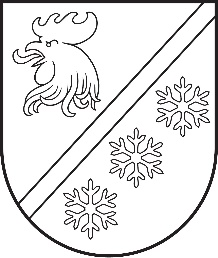 Reģ. Nr. 90000054572Saieta laukums 1, Madona, Madonas novads, LV-4801 t. 64860090, e-pasts: pasts@madona.lv ___________________________________________________________________________MADONAS NOVADA PAŠVALDĪBAS DOMESUZŅĒMĒJDARBĪBAS, TERITORIĀLO UN VIDES JAUTĀJUMU KOMITEJAS SĒDES PROTOKOLS Nr.6Madonā2024. gada 12. jūnijāSēde sasaukta plkst. 10:00Sēdi atklāj plkst. 10:00Sēde notiek attālināti videokonferences platformā ZOOM.Sēdē tika veikts audioieraksts.Sēdi vada: Aigars Šķēls – komitejas priekšsēdētājs Protokolē: Evija Cipule – lietvedības nodaļas lietvedeSēdē piedalās deputāti: Aivis Masaļskis, Andris Dombrovskis, Andris Sakne, Guntis Klikučs, Kaspars Udrass, Vita RobalteSēdē nepiedalās deputāti: Gunārs Ikaunieks, Māris Olte - attaisnotu iemeslu dēļ.Sēdē piedalās:Administrācijas darbinieki: Liene Ankrava – finanšu nodaļas vadītāja, Artūrs Leimanis – informācijas tehnoloģiju speciālists, Agita Semjonova – nekustamā īpašuma darījumu speciāliste, Ļena Čačka - nekustamā īpašuma speciāliste, Sarmīte Melle – juriste,  Aigars Noviks – vecākais speciālists sabiedrības integrācijas un līdzdalības jomā, Helmuts Pujats – jurists, Dace Haide Dzelzkalēja – zemes ierīcības inženiere, Indra Kārkliņa – projektu sagatavošanas un ieviešanas speciāliste. Pagastu un apvienību pārvalžu vadītāji: Artūrs Portnovs – Ļaudonas un Kalsnavas pagastu pārvalžu vadītājs, Tālis Salenieks – Lubānas apvienības pārvaldes vadītājs; Guntis Ķeveris – Madonas apvienības pārvaldes vadītājs, Jānis Daiders - Liezēres pagasta pārvaldes vadītājs, Elita Ūdre – Ērgļu apvienības pārvaldes vadītāja, Edgars Lācis – Bērzaunes, Mārcienas pagasta pārvaldes vadītājs. Kapitālsabiedrību pārstāvis: Andris Balodis – SIA “Madonas siltums” valdes loceklis Iestāžu vadītāji: Everita Elizabete Zaretoka – Ērgļu pirmsskolas izglītības iestādes “Pienenīte” vadītāja, Mārtiņš Bergs -  J.Norviļa Madonas mūzikas skolas direktors.  Laikraksta “Stars” žurnāliste: Baiba Miglone.Sēdes vadītājs Aigars Šķēls iepazīstina ar Madonas novada pašvaldības domes Uzņēmējdarbības, teritoriālo un vides jautājumu komitejas sēdes darba kārtību. DARBA KĀRTĪBĀ: 0. Par darba kārtībuZIŅO: Aigars Šķēls 1. Informatīvais jautājums. Par finansējuma piešķiršanu SIA "Madonas siltums"ZIŅO: Andris Balodis 2. Par Madonas novada pašvaldības saistošo noteikumu Nr. ___  “Madonas novada pašvaldības iedzīvotāju iniciatīvas projektu konkursu organizēšanas kārtība” izdošanuZIŅO: Sarmīte Melle, Aigars Noviks 3. Par Madonas novada pašvaldības saistošo noteikumu Nr. ___ “Grozījumi Madonas novada pašvaldības 29.06.2022. saistošajos noteikumos Nr. 21 “Sabiedrisko ūdenssaimniecības pakalpojumu sniegšanas un lietošana kārtība Madonas novadā”” projekta un to paskaidrojuma raksta publicēšanu sabiedrības viedokļa noskaidrošanaiZIŅO: Helmuts Pujats 4. Par sniega pūtēja iegādi Ērgļu PII “Pienenīte” teritorijas apsaimniekošanai ziemas periodāZIŅO: Everita Elizabete Zaretoka 5. Par finansējuma piešķiršanu Jāņa Norviļa Madonas Mūzikas skolaiZIŅO: Guntis Ķeveris, Mārtiņš Bergs 6. Par finansējuma piešķiršanu daudzdzīvokļu mājas Saules ielā 18, Madonā siltummezgla un stāvvadu pārbūveiZIŅO: Guntis Ķeveris 7. Par papildus finansējuma piešķiršanu projekta “Kultūras nama pārbūve Tilta ielā 14, Lubānā, Madonas novadā” īstenošanaiZIŅO: Indra Kārkliņa 8. Par finansējuma piešķiršanu Liezēres pagasta pārvaldei no izsolē pārdoto zaru realizācijasZIŅO: Jānis Daiders 9. Par grozījumiem Madonas novada pašvaldības domes 24.01.2023. lēmumā Nr. 6 “Par Madonas novada pašvaldības iestāžu amata vienību sarakstu apstiprināšanu”ZIŅO: Edgars Lācis 10. Par nekustamā īpašuma “Tautas nams”, Mārcienas pagasts, Madonas novads, nodošanu atsavināšanai, rīkojot izsoliZIŅO: Edgars Lācis 11. Par finansējuma piešķiršanu lapenes karkasa un jumta izbūvei Grostonas kapos, Bērzaunes pagastāZIŅO: Edgars Lācis 12. Par finansējuma piešķiršanu aprīkojuma, mēbeļu un drapēriju iegādei Lubānas kultūras namamZIŅO: Tālis Salenieks 13. Par dzīvokļa īpašuma Celtnieku iela 1-2, Degumnieki, Ošupes pagasts, Madonas novads, atsavināšanu, rīkojot izsoliZIŅO: Aleksandrs Šrubs 14. Par nekustamā īpašuma Saules iela 2A, Cesvainē, Madonas novadā, atsavināšanu, rīkojot izsoliZIŅO: Vilnis Špats 15. Par nekustamā  īpašuma “Lejas Gobas”, Cesvaines pagasts, Madonas novads, nostiprināšanu zemesgrāmatā un nodošanu atsavināšanaiZIŅO: Vilnis Špats 16. Par finansējuma piešķiršanu Cesvaines apvienības pārvaldei remontdarbu veikšanaiZIŅO: Vilnis Špats 17. Par nekustamā īpašuma “Krasti”, Mētrienas pagasts, Madonas novads, atsavināšanu, rīkojot izsoliZIŅO: Ilona Zalāne 18. Par nekustamā  īpašuma “Slāpeskrogs”, Sarkaņu pagasts, Madonas novads, nostiprināšanu zemesgrāmatā un nodošanu atsavināšanaiZIŅO: Sandis Kalniņš 19. Par nekustamā īpašuma “Oļi”-601, Aronas pagastā, Madonas novadā, nostiprināšanu zemesgrāmatā un nodošanu atsavināšanaiZIŅO: Sandis Kalniņš 20. Par dzīvokļa īpašuma Toces iela 10-1, Ļaudona, Ļaudonas pagasts, Madonas novads, atsavināšanuZIŅO: Artūrs Portnovs 21. Par dzīvokļa īpašuma “Vecais pagasta nams”-4, Jāņukalns, Kalsnavas pagasts, Madonas novads, atsavināšanuZIŅO: Artūrs Portnovs 22. Par dzīvokļa īpašuma “Aiviekstes māja 24”-2, Aiviekste, Kalsnavas pagasts, Madonas novads, atsavināšanu, rīkojot izsoliZIŅO: Artūrs Portnovs 23. Par Rezerves zemes fondā ieskaitītām zemes vienībām ar kadastra apzīmējumiem 7013 002 0123 un 7013 002 0124, Lubānā, Madonas novadsZIŅO: Agita Semjonova 24. Par zemes vienības ar kadastra apzīmējumu 70740040294, Mārcienas pagastā, Madonas novadā, sadalīšanu un nekustamā īpašuma lietošanas mērķu noteikšanu jaunveidojamām zemes vienībāmZIŅO: Dace Haide Dzelzkalēja 25. Par zemes vienības ar kadastra apzīmējumu 7058 016 0088, Indrānu pagastā, Madonas novadā, sadalīšanuZIŅO: Dace Haide Dzelzkalēja 26. Par ceļa servitūta līguma slēgšanu piekļuves nodrošināšanai zemes vienībai ar kadastra apzīmējumu 7050 006 0063, kas atrodas Dzelzavas pagastā, Madonas novadāZIŅO: Ramona Vucāne 27. Par zemes vienības ar kadastra apzīmējumu 7082 013 0068, kas atrodas Ošupes pagastā, Madonas novadā, grafiskā pielikuma un platības precizēšanuZIŅO: Ramona Vucāne 28. Informatīvais jautājums. Par atļauju veikt mežistrādi nekustamajā īpašumā Zviedrs, Ērgļu pagasts, Madonas novadsZIŅO: Agita Semjonova 0. Par darba kārtībuZIŅO: Aigars ŠķēlsAtklāti balsojot: ar 7 balsīm "Par" (Aigars Šķēls, Aivis Masaļskis, Andris Dombrovskis, Andris Sakne, Guntis Klikučs, Kaspars Udrass, Vita Robalte), "Pret" – nav, "Atturas" – nav, "Nepiedalās" – nav,  Madonas novada pašvaldības domes Uzņēmējdarbības, teritoriālo un vides jautājumu komiteja NOLEMJ:Apstiprināt 2024. gada 12. jūnija Madonas novada pašvaldības Uzņēmējdarbības, teritoriālo un vides jautājumu komitejas sēdes darba kārtību. 1. Informatīvais jautājums. Par finansējuma piešķiršanu SIA "Madonas siltums"ZIŅO: Andris BalodisSAGATAVOTĀJS: Edīte Arāja DEBATĒS PIEDALĀS: Aigars Šķēls, Aivis Masaļskis, Elita Ūdre, Andris Dombrovskis, Tālis Salenieks, Andris Sakne SIA "Madonas siltums" 2022. gadā uzsāka siltumenerģijas ražošanu Lubānas pilsētā un Ērgļu pagastā, pārņemot siltumapgādes sistēmas no SIA "Lubānas KP" Lubānā un SIA “GRANULU MOBILAIS SILTUMS” Ērgļos. Pēc divām nostrādātajām apkures sezonām ir iegūti dati, kas norāda uz neatliekamu nepieciešamību veikt divu katlu māju modernizāciju. Diemžēl pēdējo gadu negatīvie finanšu rezultāti nav ļāvuši veikt nepieciešamās investīcijas no nopelnītā un daļēji par iemeslu šādam rezultātam ir arī neefektīvi strādājošās katlu mājās. Ņemot vērā augstākminēto, lūdzam piešķirt SIA "Madonas siltums" finansējumu divu katlu māju modernizācijai.Finansējuma objekts: Katlu mājas modernizācija Lubānas pilsētā, Ozolu iela 11AKonstatētās problēmas:1) Šķeldas katls darbojas ļoti neefektīvi. Vidējais šķeldas patēriņš ir virs 2 m3 / MWh (normāli būtu 1,3 - 1,7), kas tikai šķeldas izmaksās sastāda 60 EUR uz 1 saražoto siltuma MWh. Šādai katla neefektivitātei ir sekojoši iemesli:	- katlu mājā strādājošie apkures katli ir aprīkoti ar keramiskajiem degļiem, kas 	paredzēti šķeldai ar maksimālo mitrumu 40%;	- nepareizi izveidota šķeldas padeves sistēma. Esošajā izpildījumā tā ir paredzēta G30 	frakcijas šķeldai, kuru iespējams iegūt tikai atsijājot materiālu;	- katlam nav iespējams attālinātais monitorings un vadība.2) Papildu augstajām šķeldas izmaksām, katlu mājas darbībai apkures sezonā ir nepieciešams nodarbināt 4 operatorus. Tas ir saistīts ar slikti uzprojektēto šķeldas padeves sistēmu - tā nespēj strādāt bez cilvēka uzraudzības. Tikai operatoru darba samaksa sastāda vidēji 20 EUR uz 1 M saražoto siltuma MWh.3) Siltumenerģijas ražošana ar šādu katlu māju rada zaudējums jau Bruto peļņā 2 (ņemot vērā tikai kurināmā un operatoru izmaksas), kas rada konstanti negatīvu ietekmi uz uzņēmuma kopējiem finanšu rādītājiem. 4) Šķeldas padeves sistēmai ir nepieciešams remonts - ir salauzti hidrauliskie padeves cilindri  un jāatjauno krautuves grīda. Provizoriskās izmaksas sastāda 5 - 8 tūkst. EUR un ieguldījuma rezultātā tiks iegūta tikpat neefektīvi strādājoša katlu māja.Finansējuma plānotais izlietojums:1)  Modernizēt apkures katlus, kas strādātu autonomā režīmā ar minimālu cilvēkresursu piesaisti - aprīkot esošos katlus ar pašattīrošajiem (kustīgie ārdi) granulu degļiem, kuru kopējā nominālā jauda būtu 2 x 500 kW. Nokomplektēt granulu degļus ar lambda zondi, kas noteiktu skābekļa saturu dūmgāzēs un veicinātu pilnīgu kurināmā sadedzināšanu. Granulu degli aprīkot ar rotācijas principa pašattīrošo degkameru, kura spēj darboties ar dažādas kvalitātes granulām un kuru nav nepieciešams apsekot  biežāk kā reizi mēnesī.  2) Aprīkot katlus ar vadības bloku, kas ļaus vadīt apkures sistēmas komponentes un izmantot attālinātās vadības priekšrocības. 3) Ēkas ārpusē uzstādīt 5 m3 granulu tvertni un granulu padevi nodrošināt ar granulu transportieri no ārpuses uz katlu mājā izvietotu granulu starptvertni. Izveidojot šādu sistēmu, būs iespēja granulas uzpildīt vidēji reizi nedēļā.Sagaidāmie ieguvumi:1) Daudz efektīvāka siltuma ražošana. Samazināts kurināmā īpatnējais patēriņš.2) Iespēja monitorēt un vadīt iekārtu attālināti, pielāgojot darba režīmus reālai nepieciešamībai.3) Samazinātas personāla izmaksas, kas apkalpo apkures katlu.4) Sakārtota vide ap katlu māju.Nepieciešamais finansējums:Ieguldījumu atdeve:1) Ieguvums veidojas apstāklī, ka nav nepieciešams algot darbiniekus, jo granulu katls darbojas autonomi. Tiešais ietaupījums uz katlu mājas darbiniekiem sastāda 30 tūkst. EUR gadā;2) Granulu izmantošana samazinās neparedzētas sistēmas apstāšanās, apkures pārtraukumus un ekspluatācijas izdevumus;3) Nav nepieciešams ieguldīt līdzekļus šķeldas padeves sistēmas salabošanā, kas provizoriski sastāda 5 - 8 tūkst. EUR Ieguldījums tiks atpelnīts vienas apkures sezonas laikā un pēc tam dos pozitīvu ietekmi uz siltuma ražošanas pašizmaksu.Finansējuma objekts: Katlu mājas modernizācija Ērgļos, Rīgas ielā 10 (pagastmāja)Konstatētās problēmas:1) Siltuma ražošana notiek ar autonomo granulu apkures katlu, kas darbojas ļoti neefektīvi. Vidējais granulu patēriņš ir virs 300 kg par saražoto MWh (efektīvi strādājošam katlam patēriņš ir 200 kg / MWh). Šādai katla neefektivitātei ir sekojoši iemesli:	- katls darbojas ar nepārtrauktās degšanas “vulkāna” tipa degli, kam salīdzinot ar 	šobrīd pieejamām iekārtām ir sekojoši trūkumi:		- nepārtrauktās degšanas tehnoloģija palielina granulu patēriņu, jo pat 			sasniedzot visus temperatūras rādītājus iekārta turpina uzturēt sevi, periodiski 		padodot un sadedzinot granulas;		- Nepareizu darba parametru vai neparedzēta elektroapgādes traucējuma 			gadījumā ir risks, ka var notikt liesmas nonākšana granulu bunkurā;		- atlam nav iespējams attālinātais monitorings un vadība.2) Granulu glabāšanai nav izbūvēta tam piemērota tvertne, tāpēc granulas tiek glabātas ēkas pagrabā. Tas rada paaugstinātu ugunsbīstamības risku, jo vienlaicīgi pagrabā var atrasties pat līdz 2 tn granulu, kas rada paaugstinātus ugunsdrošības riskus;3) Lai spētu nogādāt granulas līdz katlam pagrabā, darbiniekam tās ir jāsanes ar rokām. Speciāli šai katlu mājai tiek iepirktas granulas 15 kg maisos. Maisu sanešana pagrabā rada nevajadzīgas darba spēka izmaksas, kas vēl vairāk sadārdzina šajā objektā saražotā siltuma pašizmaksu. Finansējuma plānotais izlietojums:1) Modernizēt esošo apkures katlu ar jaunākas tehnoloģijas granulu degli un rotācijas degkameru.2) Uzstādīt mūsdienīgu katla vadības bloku ar iespēju vadīt apkures sistēmas komponentes un izmantot attālinātās vadības priekšrocības. 3) Uzstādīt telpas termostatu, kas kontrolēs telpas temperatūru (ieslēdzot un izslēdzot apkures iekārtu). Nedēļas dienu un laika temperatūras grafiki nodrošinās precīzu telpas temperatūru darba laikā un samazinās telpas temperatūru naktīs un brīvdienās.4) Uzstādīt 2,1 m3 granulu tvertni ārpus katlu mājas telpām (ārpusē pie ēkas) un izbūvēt granulu padevi līdz katlam ar 12 m granulu transportieri no ārpuses uz katlu mājā izvietotu granulu starptvertni. Izveidojot šādu sistēmu, būs iespēja granulas uzpildīt vidēji reizi nedēļā.Sagaidāmie ieguvumi:1) Daudz efektīvāka siltuma ražošana un mazāks granulu patēriņš.2) Rotācijas degkamera spēj attīrīties līdz tādam līmenim, ka to apkopes ir nepieciešamas ne biežāk kā reizi mēnesī.3) Uzlabotas apkalpojošā personāla reaģēšanas spējas neparedzēta katla  darbības traucējumu gadījumā, ko nodrošinās attālinātā vadība.4) Samazinātas personāla izmaksas, kas apkalpo apkures katlu.Nepieciešamais finansējums: Ieguldījumu atdeve:1) Granulu patēriņa ietaupījums samazinot īpatnējo granulu patēriņu viena siltuma MWh saražošanai - 3 tūkst. EUR gadā. 2) Nav nepieciešams algot darbinieku granulu nēsāšanai. Tiešais ietaupījums uz katlu mājas darbiniekiem sastāda 7 tūkst. EUR gadā.Ieguldījums tiks atpelnīts vienas apkures sezonas laikā un pēc tam dos pozitīvu ietekmi uz siltuma ražošanas pašizmaksu.2. Par Madonas novada pašvaldības saistošo noteikumu Nr. _“Madonas novada pašvaldības iedzīvotāju iniciatīvas projektu konkursu organizēšanas kārtība” izdošanuZIŅO: Sarmīte Melle, Aigars NoviksSAGATAVOTĀJS: Sarmīte Melle     Sēdes vadītājs aicina balsot par lēmuma projektu.Atklāti balsojot: ar 7 balsīm "Par" (Aigars Šķēls, Aivis Masaļskis, Andris Dombrovskis, Andris Sakne, Guntis Klikučs, Kaspars Udrass, Vita Robalte), "Pret" – nav, "Atturas" – nav, "Nepiedalās" – nav, Madonas novada pašvaldības domes Uzņēmējdarbības, teritoriālo un vides jautājumu komiteja NOLEMJ:Atbalstīt lēmuma projektu un virzīt izskatīšanai uz domes sēdi.Lēmuma projekts:Madonas novadā spēkā ir Madonas novada pašvaldības 2022. gada 30. novembra saistošie noteikumi Nr. 45 “Madonas novada pašvaldības iedzīvotāju iniciatīvas projektu konkursu organizēšanas kārtība” (turpmāk – saistošie noteikumi Nr. 45). Saistošo noteikumu Nr. 17 izdošanas tiesiskais pamats ir likuma “Par pašvaldībām” 43. panta trešā daļa, kas paredzēja domes tiesības izdot saistošos noteikumus, lai nodrošinātu pašvaldības brīvprātīgo iniciatīvu izpildi.2024. gada 1.janvārī stājās spēkā Pašvaldību likums, ar kura spēkā stāšanos spēku zaudēja likums “Par pašvaldībām”. Pašvaldību likuma Pārejas noteikumu 6. punktā paredzēts, ka dome izvērtē uz likuma “Par pašvaldībām” normu pamata izdoto saistošo noteikumu atbilstību šim likumam un izdod jaunus saistošos noteikumus atbilstoši šajā likumā ietvertajam pilnvarojumam. Līdz jaunu saistošo noteikumu spēkā stāšanās dienai, bet ne ilgāk kā līdz 2024. gada 30. jūnijam piemērojami uz likuma “Par pašvaldībām” normu pamata izdotie saistošie noteikumi, ciktāl tie nav pretrunā ar šo likumu. Pašvaldību likuma 44. panta otrajā daļā paredzēts, ka dome var izdot saistošos noteikumus, lai nodrošinātu pašvaldības autonomo funkciju un brīvprātīgo iniciatīvu izpildi, ievērojot likumos vai Ministru kabineta noteikumos paredzēto funkciju izpildes kārtību. Lai nodrošinātu pašvaldības brīvprātīgo iniciatīvu pabalstu piešķiršanu, nepieciešams izdot jaunus saistošos noteikumus.Pašvaldību likuma 46. panta trešajā daļā paredzēts, ka saistošo noteikumu projektu un tam pievienoto paskaidrojuma rakstu pašvaldības nolikumā noteiktajā kārtībā publicē pašvaldības oficiālajā tīmekļvietnē sabiedrības viedokļa noskaidrošanai, paredzot termiņu, kas nav mazāks par divām nedēļām. Saņemtos viedokļus par saistošo noteikumu projektu pašvaldība apkopo un atspoguļo šo noteikumu projekta paskaidrojuma rakstā.No 2024. gada 14. maija līdz 28. maijam sabiedrības viedokļa noskaidrošanai saistošo noteikumu projekts tika ievietots pašvaldības mājas lapā. Neviens priekšlikums netika saņemts.Pašvaldību likuma 47.panta pirmajā daļā paredzēts, ka saistošos noteikumus un to paskaidrojuma rakstu izsludina, tos publicējot oficiālajā izdevumā "Latvijas Vēstnesis". Saistošie noteikumi stājas spēkā nākamajā dienā pēc to izsludināšanas, ja šajos noteikumos nav noteikts cits to spēkā stāšanās termiņš. Pašvaldība saistošos noteikumus un to paskaidrojuma rakstu nosūta izsludināšanai oficiālajā izdevumā "Latvijas Vēstnesis" triju darbdienu laikā pēc šo dokumentu parakstīšanas. Pašvaldību likuma 47. panta astotajā daļā paredzēts, ka pašvaldība var publicēt izsludinātos saistošos noteikumus arī pašvaldības informatīvajā izdevumā vai oficiālajā tīmekļvietnē, vienlaikus nodrošinot atbilstību oficiālajai publikācijai, kā arī norāda atsauci uz oficiālo publikāciju (laidiena datumu un numuru vai oficiālās publikācijas numuru, bet elektroniskajā vidē papildus pievieno saiti uz konkrēto oficiālo publikāciju).Noklausījusies sniegto informāciju, pamatojoties uz Pašvaldību likuma 10. panta pirmās daļas 1. punktu, 47. panta pirmo daļu, atklāti balsojot: PAR -; PRET -; ATTURAS -, Madonas novada pašvaldības dome NOLEMJ: 1. Izdot saistošos noteikumus Nr. ___ “Madonas novada pašvaldības iedzīvotāju iniciatīvas projektu konkursu organizēšanas kārtība”.2. Uzdot Lietvedības nodaļai saistošos noteikumus un to paskaidrojuma rakstu triju darba dienu laikā pēc to parakstīšanas elektroniskā veidā nosūtīt izsludināšanai Latvijas Republikas oficiālajam izdevumam “Latvijas Vēstnesis” 3. Uzdot Lietvedības nodaļai saistošos noteikumus un to paskaidrojuma rakstu pēc to parakstīšanas un nosūtīšanas oficiālajam izdevumam “Latvijas Vēstnesis”  nosūtīt Madonas novada Centrālās administrācijas Attīstības nodaļai publicēšanai, kas nodrošina atbilstību oficiālajai publikācijai, kā arī norāda atsauci uz oficiālo publikāciju (laidiena datumu un numuru vai oficiālās publikācijas numuru, bet elektroniskajā vidē papildus pievieno saiti uz konkrēto oficiālo publikāciju). 4. Kontroli par lēmuma izpildi uzdot veikt Madonas novada pašvaldības izpilddirektoram.Pielikumā: Saistošie noteikumi Nr. ___  “Madonas novada pašvaldības iedzīvotāju iniciatīvas projektu konkursu organizēšanas kārtība un paskaidrojuma raksts.Melle 273075703. Par Madonas novada pašvaldības saistošo noteikumu Nr. _“Grozījumi Madonas novada pašvaldības 29.06.2022. saistošajos noteikumos Nr. 21 “Sabiedrisko ūdenssaimniecības pakalpojumu sniegšanas un lietošana kārtība Madonas novadā”” projekta un to paskaidrojuma raksta publicēšanu sabiedrības viedokļa noskaidrošanaiZIŅO: Helmuts PujatsSAGATAVOTĀJS: Helmuts Pujats     Sēdes vadītājs aicina balsot par lēmuma projektu.Atklāti balsojot: ar 7 balsīm "Par" (Aigars Šķēls, Aivis Masaļskis, Andris Dombrovskis, Andris Sakne, Guntis Klikučs, Kaspars Udrass, Vita Robalte), "Pret" – nav, "Atturas" – nav, "Nepiedalās" – nav, Madonas novada pašvaldības domes Uzņēmējdarbības, teritoriālo un vides jautājumu komiteja NOLEMJ:Atbalstīt lēmuma projektu un virzīt izskatīšanai uz domes sēdi.Lēmuma projekts:Madonas novada pašvaldība (turpmāk – pašvaldība) 29.06.2022. pieņēma saistošos noteikumus Nr. 21 “Sabiedrisko ūdenssaimniecības pakalpojumu sniegšanas un lietošana kārtība Madonas novadā” (apstiprināti ar domes 29.06.2022. lēmumu Nr. 417 (prot. Nr. 15, 16.p.)) (turpmāk – Saistošie noteikumi Nr. 21). Saistošie noteikumi Nr. 21 publicēti oficiālajā izdevumā “Latvijas Vēstnesis”.Pašvaldība saņēma Vides aizsardzības un reģionālās attīstības ministrijas (turpmāk – ministrija) 19.04.2024. informatīvu vēstuli Nr. 1-13/2452, kurā norādīts sekojošais: ministrija saņēma Datu valsts inspekcijas (turpmāk – inspekcija) vēstuli, kurā norādīts, ka ir izvērtēta dokumentā “Vadlīnijas saistošo noteikumu izstrādei sabiedrisko ūdenssaimniecības pakalpojumu sniegšanas un lietošanas jomā” (turpmāk – Vadlīnijas) iekļautā prasība par piekrišanu personas datu apstrādei un pastāvīgai glabāšanai. Inspekcija ir secinājusi, ka attiecībā uz tehnisko noteikumu saņemšanu ūdenssaimniecības pakalpojumu jomā, personas datu apstrāde ir obligāti nepieciešams nosacījums pakalpojuma saņemšanai atbilstu normatīvo aktu un Datu regulas prasībām. Tāpēc ministrija aicina pašvaldības precizēt saistošos noteikumus, kas nosaka sabiedrisko ūdenssaimniecības pakalpojumu sniegšanas un uzskaites kārtību, svītrojot attiecīgos punktus, kuros iekļauta prasība par piekrišanu personas datu apstrādei.Pašvaldības Saistošo noteikumu Nr. 21 8. punkts nosaka, ka nekustamā īpašuma īpašnieks vai valdītājs, iesniedzot Pakalpojuma sniedzējam aizpildītu tehnisko noteikumu saņemšanas pieprasījumu, papildus normatīvajos aktos noteiktajam, šajā pašā pieprasījumā apstiprina piekrišanu to personas datu apstrādei un pastāvīgai uzglabāšanai, kas ietverti tehnisko noteikumu pieprasījumā.Tāpēc secināms, ka Saistošo noteikumu Nr. 21 8. punkts neatbilst ārējo normatīvo aktu ar augstāku juridisko spēku prasībām.  Pašvaldību likuma 46. panta trešajā daļā paredzēts, ka saistošo noteikumu projektu un tam pievienoto paskaidrojuma rakstu pašvaldības nolikumā noteiktajā kārtībā publicē pašvaldības oficiālajā tīmekļvietnē sabiedrības viedokļa noskaidrošanai, paredzot termiņu, kas nav mazāks par divām nedēļām.Madonas novada pašvaldības 2024. gada 29.februāra saistošo noteikumu Nr. 7 “Madonas novada pašvaldības nolikums”  78. punktā paredzēts, ka saistošo noteikumu projekts un tam pievienotais paskaidrojuma raksts tiek izskatīts Domes komitejā pēc piekritības. Domes komiteja pieņem atzinumu par saistošo noteikumu projekta publicēšanu pašvaldības oficiālajā tīmekļvietnē sabiedrības viedokļa noskaidrošanai.Pamatojoties uz Pašvaldību likuma 46. panta trešo daļu, Madonas novada pašvaldības 2024. gada 29.februāra saistošo noteikumu Nr.7 “Madonas novada pašvaldības nolikums”  78. punktu, atklāti balsojot: PAR -; PRET -; ATTURAS-, Madonas novada pašvaldības dome NOLEMJ :Uzdot Madonas novada Centrālās administrācijas Juridiskajai un personāla nodaļai organizēt pašvaldības saistošo noteikumu “Grozījumi Madonas novada pašvaldības 29.06.2022. saistošajos noteikumos Nr. 21 “Sabiedrisko ūdenssaimniecības pakalpojumu sniegšanas un lietošana kārtība Madonas novadā”” projekta un to paskaidrojuma raksta publicēšanu pašvaldības oficiālajā tīmekļvietnē sabiedrības viedokļa noskaidrošanai.Pujats 648073214. Par sniega pūtēja iegādi Ērgļu PII “Pienenīte” teritorijas apsaimniekošanai ziemas periodāZIŅO: Everita Elizabete ZaretokaSAGATAVOTĀJS: Everita Elizabete Zaretoka, Liene Ankrava   Sēdes vadītājs aicina balsot par lēmuma projektu.Atklāti balsojot: ar 7 balsīm "Par" (Aigars Šķēls, Aivis Masaļskis, Andris Dombrovskis, Andris Sakne, Guntis Klikučs, Kaspars Udrass, Vita Robalte), "Pret" – nav, "Atturas" – nav, "Nepiedalās" – nav, Madonas novada pašvaldības domes Uzņēmējdarbības, teritoriālo un vides jautājumu komiteja NOLEMJ:Atbalstīt lēmuma projektu un virzīt izskatīšanai uz finanšu un attīstības komitejas sēdi.Lēmuma projekts:Ērgļu PII "Pienenīte" pašlaik izmanto ļoti vecu sniega pūtēju Snow Blizzard Stiga E-/P12619; 01380291, kuru 2012. gada 22. februārī labi lietotu pārņēma no Ērgļu vidusskolas. Tas nozīmē, ka sniega pūtējs jau vairāk nekā desmit gadus kalpo pirmsskolas izglītības iestādē, un tā nolietojums ir ievērojams. Ērgļu reģionā ziemas mēdz būt bargas ar lielu sniega daudzumu, kas prasa efektīvu un regulāru teritorijas tīrīšanu, lai nodrošinātu bērnu, personāla un apmeklētāju drošību. Ērgļu PII "Pienenīte" teritorija ir liela, un sētniekam, kurš atbild par tās uzturēšanu, ir nepieciešams uzticams un efektīvs aprīkojums, lai darbus varētu veikt ātri un kvalitatīvi. Pašreiz izmantotais sniega pūtējs ir tehniski novecojis, un tā uzturēšana un remontēšana kļūst arvien sarežģītāka un dārgāka, jo rezerves daļas ir grūti pieejamas. Novecojis un nolietots aprīkojums var radīt risku lietotājiem, palielinot nelaimes gadījumu iespējamību un apdraudot gan darbinieku, gan bērnu drošību.Lai nodrošināt efektīvu un drošu sniega tīrīšanu Ērgļu pirmsskolas izglītības iestādē "Pienenīte" ir nepieciešams iegādāties jaunu, modernu un uzticamu sniega pūtēju, kas atbilst visām mūsdienu prasībām un nodrošina efektīvu un drošu sniega tīrīšanu.Ir veikta tirgus izpēte, izvērtējot dažādus piedāvājumus un tehniskās specifikācijas, lai izvēlētos vispiemērotāko sniega pūtēju atbilstoši budžetam un iestādes vajadzībām (Pielikums Nr.1). Ņemot vērā augstāk minēto, Ērgļu PII “Pienenīte” , lai nodrošinātu efektīgu un drošu teritorijas apsaimniekošanu un materiāltehnisko bāzi, nepieciešams iegādāties sniega pūtēju. Veicot tirgus izpēti, noskaidrots, ka visatbilstošākais sniega pūtējs ir STIGA ST 5266 P. Izmaksu tāme redzama zemāk:Noklausījusies sniegto informāciju, atklāti balsojot: PAR -; PRET -; ATTURAS - , Madonas novada pašvaldības dome NOLEMJ: 1.	Piešķirt finansējumu EUR 1 590,00 (viens tūkstotis pieci simti deviņdesmit eiro un 00 centi) apmērā no Madonas novada pašvaldības 2024.gada budžeta nesadalītajiem līdzekļiem, kas ņemti no Ērgļu apvienības pārvaldes 2023.gada atlikuma.Zaretoka 291771915. Par finansējuma piešķiršanu Jāņa Norviļa Madonas Mūzikas skolaiZIŅO: Guntis Ķeveris, Mārtiņš BergsSAGATAVOTĀJS: Mārtiņš Bergs,  Liene Ankrava   Sēdes vadītājs aicina balsot par lēmuma projektu.Atklāti balsojot: ar 7 balsīm "Par" (Aigars Šķēls, Aivis Masaļskis, Andris Dombrovskis, Andris Sakne, Guntis Klikučs, Kaspars Udrass, Vita Robalte), "Pret" – nav, "Atturas" – nav, "Nepiedalās" – nav, Madonas novada pašvaldības domes Uzņēmējdarbības, teritoriālo un vides jautājumu komiteja NOLEMJ:Atbalstīt lēmuma projektu un virzīt izskatīšanai uz finanšu un attīstības komitejas sēdi.Lēmuma projekts:Jāņa Norviļa Madonas Mūzikas skolā ir veikti piebraucamā ceļa un stāvlaukuma remontdarbi, ir plānoti telpu remontdarbi un plānots iegādāts inventāru par kopējo summu EUR 9320,92 , tai skaitā: 1.	Piebraucamā ceļa un stāvlaukuma remontdarbi aiz vecās ēkas 713,48 EUR apmērā,2.	Laimas zāles parketa slīpēšanai un lakošanai 3100,02 EUR apmērā,3.	Laimas zāles griestu remontam 811,87 EUR apmērā,4.	Pedagogu istabas remontam un aprīkošanai 4000,00 EUR apmērā,5.	Grāmatu plauktu iegādei 195,00 EUR apmērā,6.	Trimmera- krūmgrieža iegādei 500,55 EUR apmērā.Noklausījusies sniegto informāciju, atklāti balsojot: Par -; Pret-; Atturas -, Madonas novada pašaldības dome NOLEMJ: Piešķirt Jāņa Norviļa Madonas Mūzikas skolai papildus finansējumu 9 320,92 EUR apmērā remontdarbiem un inventāra iegādei no 2024.gada Madonas novada pašvaldības budžeta nesadalītajiem līdzekļiem, kas ņemti no Madonas apvienības pārvaldes 2023.gada atlikuma.Bergs 261946756. Par finansējuma piešķiršanu daudzdzīvokļu mājas Saules ielā 18, Madonā siltummezgla un stāvvadu pārbūveiZIŅO: Guntis ĶeverisSAGATAVOTĀJS: Guntis Ķeveris, Liene Ankrava   Sēdes vadītājs aicina balsot par lēmuma projektu.Atklāti balsojot: ar 7 balsīm "Par" (Aigars Šķēls, Aivis Masaļskis, Andris Dombrovskis, Andris Sakne, Guntis Klikučs, Kaspars Udrass, Vita Robalte), "Pret" – nav, "Atturas" – nav, "Nepiedalās" – nav, , Madonas novada pašvaldības domes Uzņēmējdarbības, teritoriālo un vides jautājumu komiteja NOLEMJ:Atbalstīt lēmuma projektu un virzīt izskatīšanai uz finanšu un attīstības komitejas sēdi.Lēmuma projekts:Madona novada Madonas apvienības pārvalde ir saņēmusi daudzdzīvokļu mājas Saules ielā 18, Madonā kopsapulces 2023.gada 9.maija lēmumu par siltummezgla un stāvvadu maiņu. Šajā īpašumā Madonas novada pašvaldībai ir viena domājamā daļa – telpas pagrabstāvā 93,88 kvadrātmetru platībā, un šobrīd telpas Madonas novada pašvaldība ir nodevusi lietošanā Madonas Samariešu apvienībai.Mājai tiešām ir visaugstākais siltuma patēriņš pilsētā, ir nepieciešams remonts un siltuma sistēmas pārbūve. Mājas valde ir veikusi cenu aptauju, kopējās izmaksas sistēmas pārbūvei ir 40 020,00 EUR. Pašvaldības domājamās daļas izdevumu summa ir 5 500,00 EUR apmērā bez PVN.Noklausījusies sniegto informāciju, atklāti balsojot: PAR -; PRET -; ATTURAS -, Madonas novada pašvaldības dome NOLEMJ: Piešķirt Madonas apvienības pārvaldei finansējumu dzīvojamā fonda vajadzībām 5 500,00 EUR apmērā daudzdzīvokļu mājas Saules ielā 18, Madonā siltuma sistēmas pārbūvei no 2024.gada Madonas novada pašvaldības budžeta nesadalītajiem līdzekļiem, kas ņemti no Madonas apvienības pārvaldes 2023.gada atlikuma.Ķeveris 263254197. Par papildus finansējuma piešķiršanu projekta “Kultūras nama pārbūve Tilta ielā 14, Lubānā, Madonas novadā” īstenošanaiZIŅO: Indra KārkliņaSAGATAVOTĀJS: Indra Kārkliņa     Sēdes vadītājs aicina balsot par lēmuma projektu.Atklāti balsojot: ar 7 balsīm "Par" (Aigars Šķēls, Aivis Masaļskis, Andris Dombrovskis, Andris Sakne, Guntis Klikučs, Kaspars Udrass, Vita Robalte), "Pret" – nav, "Atturas" – nav, "Nepiedalās" – nav,  Madonas novada pašvaldības domes Uzņēmējdarbības, teritoriālo un vides jautājumu komiteja NOLEMJ:Atbalstīt lēmuma projektu un virzīt izskatīšanai uz finanšu un attīstības komitejas sēdi.Lēmuma projekts:31.05.2023. pieņemts domes lēmums Nr. 310 (protokols Nr. 7, 45.p.) par 2023. gada prioritārā investīciju projekta “Kultūras nama pārbūve Tilta ielā 14, Lubānā, Madonas novadā” īstenošanu.Būvniecības laikā veicot būvdarbus radušies papildus darbi, kuru pamatojums ir darbu daudzumu apjomu precizēšana būvdarbu laikā, kļūdas būvprojektā un neparedzēti darbi, kas atklājušies būvdarbu laikā, piem. siltā ūdens nodrošināšana vasaras mēnešos, papildus ievalka izveide, lai savāktu un no ēkas un izbūvēta bruģakmens seguma novadītu lietus ūdeņus zaļajā zonā, esošās zāles parketa un skatuves grīdas slīpēšana, eļļošana u.c.Kopējais nepieciešamais finansējums papildus darbu finansēšanai ir 7 009,02 (septiņi tūkstoši deviņi euro, 02 centi), t.sk. pievienotās vērtības nodoklis.Noklausījusies sniegto informāciju, atklāti balsojot: PAR -; PRET -; ATTURAS-, Madonas novada pašvaldības dome NOLEMJ: 1.	Apstiprināt papildus būvdarbu izmaksas SIA “Solart būve”  līgumam Nr. 2.4.6./23/47 “Kultūras nama pārbūve Tilta ielā 14, Lubānā, Madonas novadā” par kopējo summu EUR 7 009,02, t.sk. pievienotās vērtības nodoklis. 2.	Piešķirt finansējumu papildus būvdarbu veikšanai EUR 7 009,02 apmērā, t.sk. pievienotās vērtības nodoklis no Madonas novada pašvaldības 2024.gada budžeta nesadalītajiem līdzekļiem, kas ņemti no Lubānas apvienības pārvaldes 2023.gada budžeta atlikuma.3.	Slēgt vienošanos pie līguma Nr. 2.4.6./23/47 ar SIA “Solart būve” par papildus darbu veikšanu objektā “Kultūras nama pārbūve Tilta ielā 14, Lubānā, Madonas novadā”.Kārkliņa 293245728. Par finansējuma piešķiršanu Liezēres pagasta pārvaldei no izsolē pārdoto zaru realizācijasZIŅO: Jānis DaidersSAGATAVOTĀJS: Jānis Daiders, Liene Ankrava   Sēdes vadītājs aicina balsot par lēmuma projektu.Atklāti balsojot: ar 7 balsīm "Par" (Aigars Šķēls, Aivis Masaļskis, Andris Dombrovskis, Andris Sakne, Guntis Klikučs, Kaspars Udrass, Vita Robalte), "Pret" – nav, "Atturas" – nav, "Nepiedalās" – nav, Madonas novada pašvaldības domes Uzņēmējdarbības, teritoriālo un vides jautājumu komiteja NOLEMJ:Atbalstīt lēmuma projektu un virzīt izskatīšanai uz finanšu un attīstības komitejas sēdi.Lēmuma projekts:Liezēres pagasta pārvalde likvidējot 2023.gada vētras radītos postījumus, teritorijas sakopšanas darbos sīkkoksnes, zaru novākšanai un aizvešanai līdz krautnei izmantoja SIA “Daugavlīči” pakalpojumu. Pakalpojuma sniedzējam par 717,149 berm3 zaru izvešanu  līdz krautnei no Liezēres pagasta pārvaldes Īpašumu uzturēšanas nodaļas budžeta tika apmaksāts 4302,89 EUR.Pēc pašvaldības kustamās mantas – zaru 717,149 berm3 apjomā, kas atrodas Liezēres pagastā, Madonas novadā, zemes vienībā ar kadastra apzīmējumu 70680130190 izsoles, Liezēres pagasta pārvalde lūdz no izsoles rezultātā iegūtajiem līdzekļiem daļu (4302,89 EUR) atgriezt Liezēres pagasta pārvaldes Īpašumu uzturēšanas nodaļas (0805) budžetā notikušo izdevumu segšanai.Noklausījusies sniegto informāciju, atklāti balsojot: PAR-; PRET -; ATTURAS -, Madonas novada pašvaldības dome NOLEMJ: 1.	Piešķirt finansējumu Liezēres pagasta pārvaldes īpašumu uzturēšanas nodaļai 4 302,89 EUR izdevumu segšanai sakarā ar 2023.gada vētras radītos postījumu seku likvidēšanu (teritorijas sakopšanas darbi - sīkkoksnes zaru novākšanai un aizvešanai līdz krautnei). 2.	Finansējumu piešķirt no 2024.gada budžeta ieņēmumu pārpildes, kas radusies Liezēres pagasta pārvaldei pārdodot izsolē pašvaldības kustamo mantu – zarus 717,149 berm3 apjomā, kas atrodas Liezēres pagastā, Madonas novadā, zemes vienībā ar kadastra apzīmējumu 70680130190.Daiders 263611109. Par grozījumiem Madonas novada pašvaldības domes 24.01.2023. lēmumā Nr. 6 “Par Madonas novada pašvaldības iestāžu amata vienību sarakstu apstiprināšanu”ZIŅO: Edgars LācisSAGATAVOTĀJS: Edgars Lācis, Artis Lauva DEBATĒS PIEDALĀS: Aigars Šķēls, Andris Sakne, Kaspars Udrass   Sēdes vadītājs aicina balsot par lēmuma projektu.Atklāti balsojot: ar 7 balsīm "Par" (Aigars Šķēls, Aivis Masaļskis, Andris Dombrovskis, Andris Sakne, Guntis Klikučs, Kaspars Udrass, Vita Robalte), "Pret" – nav, "Atturas" – nav, "Nepiedalās" – nav, Madonas novada pašvaldības domes Uzņēmējdarbības, teritoriālo un vides jautājumu komiteja NOLEMJ:Atbalstīt lēmuma projektu un virzīt izskatīšanai uz finanšu un attīstības komitejas sēdi.Lēmuma projekts:Bērzaunes pagasta pārvaldes teritorijas uzturēšanas darbus nodrošināja Bērzaunes pagasta Īpašumu uzturēšanas nodaļa un Nodarbinātības valsts aģentūras norīkoti algoto pagaidu sabiedrisko darbu veicēji. Līdz 2024.gada beigām darbu veikšanā APSD tika iesaistīti 4 darbu veicēji. Šogad APSD darbu veicēju skaits, ko vienlaicīgi nodarbina Bērzaunes pagasta pārvaldē samazinājies līdz vienai darba vietai.Bērzaunes pagasta Īpašumu uzturēšanas nodaļas amata vienību sarakstā ir 1 vienība “sētnieks” un 1 “remontstrādnieks”, kuriem jānodrošina Sauleskalna un Bērzaunes teritorijas uzturēšana un labiekārtošana, kā arī remontdarbi pagasta iestādēs un struktūrvienībās.  Samazinoties APSD darbos iesaistīto skaitam par trīs darbiniekiem, liela daļa teritorijas uzturēšanas darbu jāveic remontstrādniekam, sētniekam un īpašumu uzturēšanas nodaļas vadītājam, ko problemātiski nodrošināt ar esošiem darbiniekiem.Lai nodrošinātu efektīvu teritorijas uzkopšanu un īpašumu uzturēšanu Bērzaunes pagasta pārvaldē, amata vienību sarakstu nepieciešams papildināt ar divām amata vienībām “Labiekārtošanas strādnieks”. Lai nodrošinātu laicīgu, kvalitatīvu un operatīvu darbu norisi, lūdzam ar 01.07.2024. veikt grozījumus Madonas novada pašvaldības iestāžu amata vienību sarakstā.Pamatojoties uz Pašvaldību likuma 10. panta pirmo daļu, atklāti balsojot: PAR -; PRET -; ATTURAS-, Madonas novada pašvaldības dome NOLEMJ:1.	Madonas novada Bērzaunes pagasta pārvaldes un tās pakļautībā esošo iestāžu amata vienību sarakstā, kas apstiprināts ar Madonas novada pašvaldības domes 24.01.2023. lēmumu Nr. 6 (protokols Nr. 1, 6. p.) “Par Madonas novada pašvaldības iestāžu amata vienību sarakstu apstiprināšanu” (23. pielikums), izdarīt šādus grozījumus:1.1. Ar 01.07.2024. Madonas novada Bērzaunes pagasta pārvaldes Īpašumu uzturēšanas nodaļas amata vienību sarakstā iekļaut amata vienību “Labiekārtošanas strādnieks” ar profesijas kodu 9214 03, amata vienību skaitu 2, mēnešalgas likmi 830 EUR, mēnešalgas fondu 1660 EUR, amata saimi 16., amata saimes līmeni III, mēnešalgas grupu 3.2.	Uzdot Madonas novada pašvaldības iestāžu vadītājiem, kuru vadīto iestāžu amata vienību sarakstos ir izdarītas izmaiņas ar šo lēmumu, darba tiesiskās attiecības to vadītajās iestādēs organizēt saskaņā ar šajā lēmumā noteikto, ja nepieciešams, izbeidzot, grozot vai nodibinot darba tiesiskās attiecības saskaņā ar darba tiesiskās attiecības regulējošajiem Latvijas Republikā spēkā esošajiem normatīvajā aktiem.3.	Uzdot Madonas novada Centrālās administrācijas Juridiskajai un personāla nodaļai, aktualizējot Madonas novada pašvaldību iestāžu amata vienību sarakstus, ņemt vērā šajā lēmumā noteiktos grozījumus amata vienību sarakstos.4.	Uzdot Madonas novada Centrālās administrācijas Finanšu nodaļai, veicot ar darbinieku atlīdzību saistītos aprēķinus un maksājumus, ņemt vērā šajā lēmumā noteiktos grozījumus amata vienību sarakstos.Lācis 20249112Lauva 2619954510. Par nekustamā īpašuma “Tautas nams”, Mārcienas pagasts, Madonas novads, nodošanu atsavināšanai, rīkojot izsoliZIŅO: Edgars LācisSAGATAVOTĀJS: Edgars Lācis, Artis Lauva    Sēdes vadītājs aicina balsot par lēmuma projektu.Atklāti balsojot: ar 7 balsīm "Par" (Aigars Šķēls, Aivis Masaļskis, Andris Dombrovskis, Andris Sakne, Guntis Klikučs, Kaspars Udrass, Vita Robalte), "Pret" – nav, "Atturas" – nav, "Nepiedalās" – nav, Madonas novada pašvaldības domes Uzņēmējdarbības, teritoriālo un vides jautājumu komiteja NOLEMJ:Atbalstīt lēmuma projektu un virzīt izskatīšanai uz domes sēdi.Lēmuma projekts:Madonas novada Mārcienas pagastā atrodas nekustamais īpašums “Tautas nams”, ar kadastra Nr. 7074 004 0146, kurš sastāv no zemes vienības ar kadastra apzīmējumu 7074 004 0146 1,35 ha platībā , uz kuras atrodas ēka – kultūras nams ar kadastra apzīmējumu 7074 004 0146 001 un ēka – pienotava ar kadastra apzīmējumu 7074 004 0146 003.Īpašuma tiesības uz nekustamo īpašumu “Tautas nams”, ar kadastra numuru 7074 004 0146, 1,35 ha platībā ir nostiprinātas uz Madonas novada pašvaldības vārda Mārcienas pagasta zemesgrāmatā  ar nodalījuma Nr.100000529844.Nekustamais īpašums “Tautas nams”, Mārcienas pagastā, Madonas novadā nav nepieciešams pašvaldībai tās funkciju nodrošināšanai un to varētu nodot atsavināšanai, rīkojot izsoli. Saskaņā ar  “Pašvaldību likuma” 10. panta pirmās daļas 16. punktu “tikai domes kompetencē ir: lemt par pašvaldības nekustamā īpašuma atsavināšanu un apgrūtināšanu, kā arī par nekustamā īpašuma iegūšanu;Saskaņā ar Publiskas personas mantas atsavināšanas likuma 3. panta otro daļu “Publiskas personas mantas atsavināšanas pamatveids ir mantas pārdošana izsolē”, 4. panta pirmo daļu [..] Atvasinātas publiskas personas mantas atsavināšanu var ierosināt, ja tā nav nepieciešama attiecīgai atvasinātai publiskai personai vai tās iestādēm to funkciju nodrošināšanai, 5. panta pirmo daļu Atļauju atsavināt atvasinātu publisku personu nekustamo īpašumu dod attiecīgās atvasinātās publiskās personas lēmējinstitūcija.Noklausījusies sniegto informāciju, atklāti balsojot: PAR-; PRET -; ATTURAS -, Madonas novada pašvaldības dome NOLEMJ: 1.   Nodot atsavināšanai nekustamo īpašumu “Tautas nams”, Mārcienas pagasts,  Madonas novads ar  kadastra numuru 7074 004 0146  1,35 ha platībā,  rīkojot izsoli.2.   Nekustamā īpašuma pārvaldības un teritorijas plānošanas nodaļai organizēt nekustamā īpašuma novērtēšanu un virzīt jautājumu uz domi par atsavināšanas sākumcenas noteikšanu.Lācis 20249112Čačka 2808079311. Par finansējuma piešķiršanu lapenes karkasa un jumta izbūvei Grostonas kapos, Bērzaunes pagastāZIŅO: Edgars LācisSAGATAVOTĀJS: Edgars Lācis, Liene Ankrava    Sēdes vadītājs aicina balsot par lēmuma projektu.Atklāti balsojot: ar 7 balsīm "Par" (Aigars Šķēls, Aivis Masaļskis, Andris Dombrovskis, Andris Sakne, Guntis Klikučs, Kaspars Udrass, Vita Robalte), "Pret" – nav, "Atturas" – nav, "Nepiedalās" – nav, Madonas novada pašvaldības domes Uzņēmējdarbības, teritoriālo un vides jautājumu komiteja NOLEMJ:Atbalstīt lēmuma projektu un virzīt izskatīšanai uz finanšu un attīstības komitejas sēdi.Lēmuma projekts:Bērzaunes pagasta Grostonas kapos ir uzsākta lapenes jaunbūve. Par  ziedotāju naudu 2022.gada  novembra mēnesī tika iegādāts bruģakmens.2023.gada jūlija mēnesī lapenes jaunbūvei tika ieklāts bruģa laukums, pamats.Lai pabeigtu Grostonas kapos lapeni ir nepieciešams finansējums lapenes karkasam un jumta izbūvei.Ziedojumos ir savākti EUR 1435,00. Bērzaunes un Mārcienas pagasta pārvaldes vadītājs E. Lācis ir veicis tirgus izpēti. Lētākais lapenes karkasa un jumta izbūvei piedāvājums ir SIA “ IM Būve”, kas uz 06.06.2024 sastāda  bez PVN EUR  9650,47 ( ar PVN EUR 11677,07)Noklausījusies sniegto informāciju, atklāti balsojot: PAR -; PRET -; ATTURAS -, Madonas novada pašvaldības dome NOLEMJ: Piešķirt finanšu līdzekļus Bērzaunes pagasta pārvaldei:1.	EUR  10 117,00 apmērā no 2024.gada Madonas novada pašvaldības budžeta nesadalītajiem līdzekļiem, kas ņemti no Bērzaunes pagasta pārvaldes 2023.gada atlikuma.2.	EUR 1 340,00 apmērā no 2024.gada Madonas novada pašvaldības budžeta nesadalītajiem līdzekļiem, kas ņemti no ziedojumu budžeta 2023.gada atlikuma.3.	EUR 95,00 apmērā no 2024.gada Madonas novada pašvaldības budžeta nesadalītajiem līdzekļiem, kas ņemti no ziedojumu budžeta 2024.gada ieņēmumiem.Iztrūkstošo daļu sedzot no Bērzaunes pagasta pārvaldes 2024. gada piešķirtā ĪUN budžeta. Lācis 2024911212. Par finansējuma piešķiršanu aprīkojuma, mēbeļu un drapēriju iegādei Lubānas kultūras namamZIŅO: Tālis SalenieksSAGATAVOTĀJS: Ivars Bodžs, Liene Ankrava    Sēdes vadītājs aicina balsot par lēmuma projektu.Atklāti balsojot: ar 7 balsīm "Par" (Aigars Šķēls, Aivis Masaļskis, Andris Dombrovskis, Andris Sakne, Guntis Klikučs, Kaspars Udrass, Vita Robalte), "Pret" – nav, "Atturas" – nav, "Nepiedalās" – nav, Madonas novada pašvaldības domes Uzņēmējdarbības, teritoriālo un vides jautājumu komiteja NOLEMJ:Atbalstīt lēmuma projektu un virzīt izskatīšanai uz finanšu un attīstības komitejas sēdi.Lēmuma projekts:Tuvojoties Lubānas kultūras nama pārbūves darbu noslēgumam, nepieciešams veikt iepirkumu dažāda papildus aprīkojuma, mēbeļu un paplašinātās skatuves drapēriju iegādei. Lubānas apvienības pārvalde veikusi tirgus izpētes procedūru atsevišķu pozīciju iegādei, kopējais nepieciešamais finansējums 23 400,00 EUR.Noklausījusies sniegto informāciju, atklāti balsojot: PAR -; PRET -; ATTURAS -, Madonas novada pašvaldības dome NOLEMJ: Piešķirt finansējumu 23 400,00 EUR Lubānas kultūras nama aprīkojuma, mēbeļu un drapēriju iegādei no 2024. gada Madonas novada pašvaldības budžeta nesadalītajiem līdzekļiem, kas ņemti no Lubānas apvienības pārvaldes 2023.gada atlikuma.Bodžs 2616514413. Par dzīvokļa īpašuma Celtnieku iela 1-2, Degumnieki, Ošupes pagasts, Madonas novads, atsavināšanu, rīkojot izsoliZIŅO: Agita SemjonovaSAGATAVOTĀJS: Agita Semjonova    Sēdes vadītājs aicina balsot par lēmuma projektu.Atklāti balsojot: ar 7 balsīm "Par" (Aigars Šķēls, Aivis Masaļskis, Andris Dombrovskis, Andris Sakne, Guntis Klikučs, Kaspars Udrass, Vita Robalte), "Pret" – nav, "Atturas" – nav, "Nepiedalās" – nav, Madonas novada pašvaldības domes Uzņēmējdarbības, teritoriālo un vides jautājumu komiteja NOLEMJ:Atbalstīt lēmuma projektu un virzīt izskatīšanai uz finanšu un attīstības komitejas sēdi.Lēmuma projekts:Ar 31.01.2024. Madonas pašvaldības domes lēmumu Nr. 12 (protokols Nr. 2, 11. p.) nolemts nodot atsavināšanai dzīvokļa īpašumu Celtnieku iela 1-2, Degumnieki, Ošupes pagasts, Madonas novads.Dzīvoklis Celtnieku iela 1-2, Degumnieki, Ošupes pagasts, Madonas novads, ar kadastra numuru   7082 900 0095, ir Madonas novada pašvaldībai piederošs nekustamais īpašums, reģistrēts Vidzemes rajona tiesas Ošupes pagasta zemesgrāmatu nodalījumā Nr. 100000055957 2, kas sastāv no dzīvokļa Nr. 2 48,8 kv.m. platībā un 488/9144 domājamām daļām no:- būves ar kadastra apzīmējumu 70820130160001;- zemes ar kadastra apzīmējumu 70820130160.2024. gada 30. maijā dzīvokļa īpašuma novērtēšanu ir veicis SIA “LINIKO” reģistrācijas Nr. 55403012911 (LĪVA profesionālās kvalifikācijas sertifikāts Nr.131). Saskaņā ar nekustamā īpašuma novērtējumu dzīvokļa īpašuma tirgus vērtība ir EUR 1 500,00 (viens tūkstotis pieci simti eiro, 00 centi).Saskaņā ar likuma Pašvaldību likuma 10. panta pirmās daļas 16. punktu Dome ir tiesīga izlemt ikvienu pašvaldības kompetences jautājumu. Tikai domes kompetencē ir lemt par pašvaldības nekustamā īpašuma atsavināšanu un apgrūtināšanu, kā arī par nekustamā īpašuma iegūšanu.Saskaņā ar Publiskas personas mantas atsavināšanas likuma 3.panta otro daļu “Publiskas personas mantas atsavināšanas pamatveids ir mantas pārdošana izsolē”, 4.panta pirmo daļu [..] Atvasinātas publiskas personas mantas atsavināšanu var ierosināt, ja tā nav nepieciešama attiecīgai atvasinātai publiskai personai vai tās iestādēm to funkciju nodrošināšanai, 5.panta pirmo daļu Atļauju atsavināt atvasinātu publisku personu nekustamo īpašumu dod attiecīgās atvasinātās publiskās personas lēmējinstitūcija.Pamatojoties uz Pašvaldību likuma 10. panta pirmās daļas 16. punktu, Publiskas personas mantas atsavināšanas likuma 3. panta otro daļu, 4. panta pirmo daļu un 5. panta pirmo daļu, atklāti balsojot: PAR - ; PRET -; ATTURAS -, Madonas novada pašvaldības dome NOLEMJ:1.	Atsavināt, nekustamo īpašumu Celtnieku iela 1-2, Degumnieki, Ošupes pagasts, Madonas novads, pārdodot to mutiskā izsolē ar augšupejošu soli.2.	Noteikt nekustamā īpašuma izsoles sākumcenu EUR 1 500,00 (viens tūkstotis pieci simti eiro, 00 centi).3.	Apstiprināt nekustamā īpašuma izsoles noteikumus.4.	Uzdot Pašvaldības īpašuma iznomāšanas un atsavināšanas izsoļu komisijai organizēt nekustamā īpašuma izsoli.5.	Kontroli par lēmuma izpildi uzdod pašvaldības izpilddirektoram Uģim Fjodorovam.Semjonova 2733372114. Par nekustamā īpašuma Saules iela 2A, Cesvainē, Madonas novadā, atsavināšanu, rīkojot izsoliZIŅO: Agita SemjonovaSAGATAVOTĀJS: Agita Semjonova    Sēdes vadītājs aicina balsot par lēmuma projektu.Atklāti balsojot: ar 7 balsīm "Par" (Aigars Šķēls, Aivis Masaļskis, Andris Dombrovskis, Andris Sakne, Guntis Klikučs, Kaspars Udrass, Vita Robalte), "Pret" – nav, "Atturas" – nav, "Nepiedalās" – nav, Madonas novada pašvaldības domes Uzņēmējdarbības, teritoriālo un vides jautājumu komiteja NOLEMJ:Atbalstīt lēmuma projektu un virzīt izskatīšanai uz finanšu un attīstības komitejas sēdi.Lēmuma projekts:Ar Madonas novada pašvaldības 30.05.2024. domes lēmumu Nr.323 (protokols Nr.9,10.p.) nolemts nodot atsavināšanai nekustamo īpašumu Saules iela 2A, Cesvainē, Madonas novadā, rīkojot izsoli.Ir veikta nekustamā īpašuma novērtēšana.Atbilstoši sertificēta vērtētāja SIA „LINIKO” (Latvijas Īpašumu Vērtētāju asociācijas profesionālās kvalifikācijas sertifikāts Nr.131) 2024.gada 9.maija novērtējumam, nekustamā īpašuma tirgus vērtība noteikta – EUR 26 000,00 (divdesmit seši tūkstoši eiro ,00 centi) . Saskaņā ar  “Pašvaldību likuma” 10.panta pirmās daļas 16.punktu “tikai domes kompetencē ir: lemt par pašvaldības nekustamā īpašuma atsavināšanu un apgrūtināšanu, kā arī par nekustamā īpašuma iegūšanu.”Saskaņā ar „Publiskas personas mantas atsavināšanas likuma” 47.pantu „publiskas personas mantas atsavināšanā iegūtos līdzekļus pēc atsavināšanas izdevumu segšanas ieskaita attiecīgas publiskās personas budžetā. Atsavināšanas izdevumu apmēru nosaka MK noteikumu paredzētajā kārtībā”.Pamatojoties uz Publiskas personas mantas atsavināšanas likuma 47.pantu,  uz “Pašvaldību likuma” 10.panta pirmās daļas 16.punktu, Publiskas personas mantas atsavināšanas likuma 4.panta pirmo daļu, 8.panta otro daļu, atklāti balsojot: PAR -; PRET -; ATTURAS-, Madonas novada pašvaldības dome NOLEMJ:1.	Organizēt nekustamā īpašuma Saules iela 2A, Cesvaine, Madonas novads, kadastra numurs 7007 005 0057, elektronisko izsoli ar augšupejošu soli.2.	Noteikt nekustamā īpašuma Saules iela 2A, Cesvaine,  Madonas novads nosacīto cenu - izsoles sākumcenu EUR 26 000,00 (divdesmit seši tūkstoši eiro, 00 centi).3.	Apstiprināt nekustamā īpašuma Saules iela 2A, Cesvaine, Madonas novads, izsoles noteikumus (izsoles noteikumi pielikumā).4.	Uzdot pašvaldības īpašuma iznomāšanas un atsavināšanas izsoļu komisijai organizēt nekustamā īpašuma izsoli.5.	Kontroli par lēmuma izpildi uzdot pašvaldības izpilddirektoram U.Fjodorovam.Čačka 2808079315. Par nekustamā  īpašuma “Lejas Gobas”, Cesvaines pagasts, Madonas novads, nostiprināšanu zemesgrāmatā un nodošanu atsavināšanaiZIŅO: Agita SemjonovaSAGATAVOTĀJS: Agita Semjonova    Sēdes vadītājs aicina balsot par lēmuma projektu.Atklāti balsojot: ar 7 balsīm "Par" (Aigars Šķēls, Aivis Masaļskis, Andris Dombrovskis, Andris Sakne, Guntis Klikučs, Kaspars Udrass, Vita Robalte), "Pret" – nav, "Atturas" – nav, "Nepiedalās" – nav, Madonas novada pašvaldības domes Uzņēmējdarbības, teritoriālo un vides jautājumu komiteja NOLEMJ:Atbalstīt lēmuma projektu un virzīt izskatīšanai uz domes sēdi.Lēmuma projekts:Madonas novada pašvaldībā saņemts fiziskas personas lūgums izskatīt jautājumu par pašvaldības nekustamā  īpašuma “Lejas Gobas”, Cesvaines pagastā, Madonas novadā ar kadastra Nr.7027 009 0148, kopējā platība 0,47 ha , atsavināšanu. Zemes vienība “Lejas Gobas” ar kadastra apzīmējumu 7027 009 0148 0,47 ha platībā piekrīt pašvaldībai, pamatojoties uz Cesvaines pilsētas ar lauku teritoriju 2008.gada 25.septembra domes lēmumu Nr.18(protokols Nr.12) .Uz zemes vienības ar kadastra apzīmējumu 7027 009 0148 atrodas [..] piederošs būvju īpašums ar kadastra Nr. 7027 509 0006, kurš reģistrēts Cesvaines pagasta zemesgrāmatā ar nodalījuma Nr.100000617861 un adresi “Lejas Gobas”, Cesvaines pagasts, Madonas novads.Likuma “Par zemes privatizāciju lauku apvidos” 27. panta pirmā daļa nosaka, ka darījumus var veikt tikai ar to zemi, uz kuru īpašuma tiesības ir nostiprinātas zemesgrāmatā. Saskaņā ar “Pašvaldību likuma” 10.panta (1)daļu Dome ir tiesīga izlemt ikvienu pašvaldības kompetences jautājumu; “Publiskās personas mantas atsavināšanas likuma” 4.panta pirmo daļu, kas nosaka, ka “atsavinātas publiskas personas mantas atsavināšanu var ierosināt, ja tā nav nepieciešama publiskai personai vai tās iestādēm to funkciju nodrošināšanai”, 4.panta ceturtās daļas 3.punktu Atsevišķos gadījumos publiskas personas nekustamā īpašuma atsavināšanu var ierosināt  zemesgrāmatā ierakstītas ēkas (būves) īpašnieks vai visi kopīpašnieki, ja viņi vēlas nopirkt zemesgabalu, uz kura atrodas ēka (būve), kā arī tā paša likuma 8.panta otro daļu, kas nosaka, ka paredzētā atsavinātas publiskas personas nekustamā īpašuma novērtēšanu organizē attiecīgās atsavinātās publiskās personas lēmējinstitūcijas kārtībā,Noklausījusies sniegto informāciju, atklāti balsojot: PAR - PRET -, ATTURAS -, Madonas novada pašvaldības dome NOLEMJ:1.	Nodot atsavināšanai  nekustamo īpašumu “Lejas Gobas”, Cesvaines pagasts, Madonas novads, ar kadastra numuru 7027 009 0148 0,47 ha platībā, pārdodot to [..]. 2.	Nekustamā īpašuma pārvaldības un teritorijas plānošanas nodaļai nostiprināt zemes īpašumu “Lejas Gobas”, Cesvaines pagasts, Madonas novads, ar kadastra Nr.7027 009 0148, zemesgrāmatā uz Madonas novada pašvaldības vārda.3.	Pēc zemes īpašuma nostiprināšanas Zemesgrāmatā, Nekustamā īpašuma pārvaldības un teritoriālās plānošanas nodaļai organizēt nekustamā īpašuma novērtēšanu. 4.	Pēc īpašuma novērtēšanas virzīt jautājumu par nekustamā īpašuma atsavināšanu skatīšanai kārtējā finanšu un attīstības komitejas sēdē.Čačka 2808079316. Par finansējuma piešķiršanu Cesvaines apvienības pārvaldei remontdarbu veikšanaiZIŅO: Aigars ŠķēlsSAGATAVOTĀJS: Vilnis ŠpatsDEBATĒS PIEDALĀS: Liene Ankrava, Andris Dombrovskis, Andris Šķēls, Vita Robalte    Sēdes vadītājs aicina balsot par lēmuma projektu. Atklāti balsojot: ar 6 balsīm "Par" (Aigars Šķēls, Aivis Masaļskis, Andris Sakne, Guntis Klikučs, Kaspars Udrass, Vita Robalte), "Pret" – 1 (Andris Dombrovskis), "Atturas" – nav, "Nepiedalās" – nav, Madonas novada pašvaldības domes Uzņēmējdarbības, teritoriālo un vides jautājumu komiteja NOLEMJ:Atbalstīt lēmuma projektu un virzīt izskatīšanai uz finanšu un attīstības komitejas sēdi.Lēmuma projekts:Cesvaines apvienības pārvalde vairākkārtēji ir sniegusi informāciju par tās pārraudzībā esošajās iestādēs un struktūrās nepieciešamajiem remontdarbiem. Līdz šim Cesvaines vidusskolā līdzekļu taupības nolūkā ir veikti tikai citi būtiskākie remontdarbi, kas bijuši neatliekami nepieciešami.   Jau ilgstoši tiek meklēts risinājums Cesvaines vidusskolas katlumājas jumta tecēšanas novēršanai. Katlumājā arvien atrodas granulu katli, kas šobrīd netiek aktīvi izmantoti, jo ēka ir pieslēgta pie centralizētas siltumapgādes, taču neatliekamos gadījumos ir darba kārtībā. Telpa tiek izmantota arī kā garāža un noliktava. Pēdējā laikā jumta salaiduma vietās novērota ūdens tecēšana, kas bojā ne vien ēkas konstrukciju, bet arī var radīt potenciālu bīstamību, jo ūdens iekļūst telpā tieši virs elektrības sadales skapja. Šobrīd veikti nepieciešamie darbi, lai novērstu bīstamu situāciju rašanos, taču tas ir pagaidu risinājums – nepieciešami būtiski remontdarbi. Šajā telpā plānots novietot arī elektroautobusu, kura piegāde plānota rudenī (iepirkums par elektroautobusiem izglītības iestādēm). Telpā būs iespējama autobusa uzlāde, tādēļ vēl jo būtiskāk ir sakārtot jumtu, lai novērstu ūdens iekļūšanu būtiskos komunikāciju mezglos.Lai apzinātu iespējamās izmaksas, veikta cenu aptauja. Saņemti cenu piedāvājumi, no kuriem ekonomiski izdevīgākais ir par summu 23 621,77 EUR. Lūdzam iekļaut šo summu Cesvaines vidusskolas budžetā, līdzekļus paredzot no Cesvaines apvienības pārvaldes ieņēmumiem no pārdotajiem īpašumiem 2024.gadā.Noklausījusies sniegto informāciju, atklāti balsojot: PAR - ; PRET -; ATTURAS - , Madonas novada pašvaldības dome NOLEMJ: Piešķirt finanšu līdzekļus Cesvaines vidusskolai katlumājas jumta remontdarbiem EUR 23 621,77 apmērā, līdzekļus paredzot no Madonas novada pašvaldības 2024.gada budžeta ieņēmumu pārpildes, kas veidojusies no Cesvaines apvienības pārvaldes pārdotajiem īpašumiem 2024.gadā. Špats 2946121217. Par nekustamā īpašuma “Krasti”, Mētrienas pagasts, Madonas novads, atsavināšanu, rīkojot izsoliZIŅO: Agita SemjonovaSAGATAVOTĀJS: Ļena Čačka Sēdes vadītājs aicina balsot par lēmuma projektu.Atklāti balsojot: ar 7 balsīm "Par" (Aigars Šķēls, Aivis Masaļskis, Andris Dombrovskis, Andris Sakne, Guntis Klikučs, Kaspars Udrass, Vita Robalte), "Pret" – nav, "Atturas" – nav, "Nepiedalās" – nav, Madonas novada pašvaldības domes Uzņēmējdarbības, teritoriālo un vides jautājumu komiteja NOLEMJ:Atbalstīt lēmuma projektu un virzīt izskatīšanai uz finanšu un attīstības komitejas sēdi.Lēmuma projekts:Ar Madonas novada pašvaldības 26.10.2023. domes lēmumu Nr.643 (protokols Nr.19,2.p.) nolemts nodot atsavināšanai nekustamo īpašumu “Krasti”, Mētrienas pagastā, Madonas novadā, rīkojot izsoli.Ir veikta nekustamā īpašuma novērtēšana.Atbilstoši sertificēta vērtētāja SIA „LINIKO” (Latvijas Īpašumu Vērtētāju asociācijas profesionālās kvalifikācijas sertifikāts Nr.131) 2023.gada 8.novembra novērtējumam, nekustamā īpašuma tirgus vērtība noteikta – EUR 9 000,00 (deviņi tūkstoši eiro ,00 centi) . Saskaņā ar  “Pašvaldību likuma” 10.panta pirmās daļas 16.punktu “tikai domes kompetencē ir: lemt par pašvaldības nekustamā īpašuma atsavināšanu un apgrūtināšanu, kā arī par nekustamā īpašuma iegūšanu.”Saskaņā ar „Publiskas personas mantas atsavināšanas likuma” 47.pantu „publiskas personas mantas atsavināšanā iegūtos līdzekļus pēc atsavināšanas izdevumu segšanas ieskaita attiecīgas publiskās personas budžetā. Atsavināšanas izdevumu apmēru nosaka MK noteikumu paredzētajā kārtībā”.Pamatojoties uz Publiskas personas mantas atsavināšanas likuma 47.pantu,  uz “Pašvaldību likuma” 10.panta pirmās daļas 16.punktu, Publiskas personas mantas atsavināšanas likuma 4.panta pirmo daļu, 8.panta otro daļu, atklāti balsojot: PAR -; PRET -; ATTURAS-, Madonas novada pašvaldības dome NOLEMJ:1.	Organizēt nekustamā īpašuma “Krasti”, Mētrienas pagasts, Madonas novads, kadastra numurs 7076 008 0375, elektronisko izsoli ar augšupejošu soli.2.	Noteikt nekustamā īpašuma “Krasti”, Mētrienas pagasts,  Madonas novads nosacīto cenu - izsoles sākumcenu EUR 9 000,00 (deviņi tūkstoši eiro, 00 centi).3.	Apstiprināt nekustamā īpašuma “Krasti”, Mētrienas pagasts, Madonas novads, izsoles noteikumus (izsoles noteikumi pielikumā).4.	Uzdot pašvaldības īpašuma iznomāšanas un atsavināšanas izsoļu komisijai organizēt nekustamā īpašuma izsoli.5.	Kontroli par lēmuma izpildi uzdot pašvaldības izpilddirektoram U.Fjodorovam.Čačka 2808079318. Par nekustamā  īpašuma “Slāpeskrogs”, Sarkaņu pagasts, Madonas novads, nostiprināšanu zemesgrāmatā un nodošanu atsavināšanaiZIŅO: Sandis KalniņšSAGATAVOTĀJS: Ļena Čačka Sēdes vadītājs aicina balsot par lēmuma projektu.Atklāti balsojot: ar 7 balsīm "Par" (Aigars Šķēls, Aivis Masaļskis, Andris Dombrovskis, Andris Sakne, Guntis Klikučs, Kaspars Udrass, Vita Robalte), "Pret" – nav, "Atturas" – nav, "Nepiedalās" – nav, Madonas novada pašvaldības domes Uzņēmējdarbības, teritoriālo un vides jautājumu komiteja NOLEMJ:Atbalstīt lēmuma projektu un virzīt izskatīšanai uz domes sēdi.Lēmuma projekts:Madonas novada pašvaldībā saņemts fiziskas personas iesniegums (reģistrēts Madonas novada pašvaldībā ar reģistrācijas Nr.2.1.3.6/24/643) ar lūgumu izskatīt jautājumu par pašvaldības nekustamā  īpašuma “Slāpeskrogs”, Sarkaņu pagastā, Madonas novadā ar kadastra Nr.7090 007 0176, kopējā platība 0,29 ha , atsavināšanu  .  Zemes vienība “Slāpeskrogs” ar kadastra apzīmējumu 7090 007 0176 0,29 ha platībā piekrīt pašvaldībai, pamatojoties uz Madonas novada pašvaldības 2014.gada 22.aprīļa domes lēmumu Nr.188 (protokols Nr.8,10.p.) .Uz zemes vienības ar kadastra apzīmējumu 7090 007 0176 atrodas [..] piederošs būvju īpašums ar kadastra Nr. 7090 507 0009, kurš reģistrēts Sarkaņu pagasta zemesgrāmatā ar nodalījuma Nr.100000587408 un adresi “Slāpeskrogs”, Sarkaņu pagasts, Madonas novads.Likuma “Par zemes privatizāciju lauku apvidos” 27. panta pirmā daļa nosaka, ka darījumus var veikt tikai ar to zemi, uz kuru īpašuma tiesības ir nostiprinātas zemesgrāmatā. Saskaņā ar “Pašvaldību likuma” 10.panta (1)daļu Dome ir tiesīga izlemt ikvienu pašvaldības kompetences jautājumu; “Publiskās personas mantas atsavināšanas likuma” 4.panta pirmo daļu, kas nosaka, ka “atsavinātas publiskas personas mantas atsavināšanu var ierosināt, ja tā nav nepieciešama publiskai personai vai tās iestādēm to funkciju nodrošināšanai”, 4.panta ceturtās daļas 3.punktu Atsevišķos gadījumos publiskas personas nekustamā īpašuma atsavināšanu var ierosināt  zemesgrāmatā ierakstītas ēkas (būves) īpašnieks vai visi kopīpašnieki, ja viņi vēlas nopirkt zemesgabalu, uz kura atrodas ēka (būve), kā arī tā paša likuma 8.panta otro daļu, kas nosaka, ka paredzētā atsavinātas publiskas personas nekustamā īpašuma novērtēšanu organizē attiecīgās atsavinātās publiskās personas lēmējinstitūcijas kārtībā, Noklausījusies sniegto informāciju, atklāti balsojot: PAR -; PRET -; ATTURAS-, Madonas novada pašvaldības dome NOLEMJ:1.	Nodot atsavināšanai nekustamo īpašumu “Slāpeskrogs”, Sarkaņu pagasts, Madonas novads, ar kadastra numuru 7090 007 0176 0,29 ha platībā, pārdodot to [..]. 2.	Nekustamā īpašuma pārvaldības un teritorijas plānošanas nodaļai nostiprināt zemes īpašumu “Slāpeskrogs”, Sarkaņu pagasts, Madonas novads, ar kadastra Nr.7090 007 0176, zemesgrāmatā uz Madonas novada pašvaldības vārda.3.	Pēc zemes īpašuma nostiprināšanas Zemesgrāmatā, Nekustamā īpašuma pārvaldības un teritoriālās plānošanas nodaļai organizēt nekustamā īpašuma novērtēšanu. 4.	Pēc īpašuma novērtēšanas virzīt jautājumu par nekustamā īpašuma atsavināšanu skatīšanai kārtējā finanšu un attīstības komitejas sēdē.Čačka 2808079319. Par nekustamā īpašuma “Oļi”-601, Aronas pagastā, Madonas novadā, nostiprināšanu zemesgrāmatā un nodošanu atsavināšanaiZIŅO: Sandis KalniņšSAGATAVOTĀJS: Ļena Čačka Sēdes vadītājs aicina balsot par lēmuma projektu.Atklāti balsojot: ar 7 balsīm "Par" (Aigars Šķēls, Aivis Masaļskis, Andris Dombrovskis, Andris Sakne, Guntis Klikučs, Kaspars Udrass, Vita Robalte), "Pret" – nav, "Atturas" – nav, "Nepiedalās" – nav,  Madonas novada pašvaldības domes Uzņēmējdarbības, teritoriālo un vides jautājumu komiteja NOLEMJ:Atbalstīt lēmuma projektu un virzīt izskatīšanai uz domes sēdi.Lēmuma projekts:Madonas novada pašvaldībā saņemts fiziskas personas iesniegums atsavināt pašvaldībai piederošo neapdzīvojamo telpu grupu “Oļi”-601, Aronas pagastā, Madonas novadā.Nekustamais īpašums “Oļi”, Aronas pagasts, Madonas novads ar kadastra numuru 7042 004 0038 reģistrēts Aronas pagasta zemesgrāmatas nodalījumā Nr.718.Nekustamais īpašums sastāv no zemes vienības ar kadastra apzīmējumu 7042 004 0038 0,33 ha platībā un dzīvojamās ēkas ar kadastra apzīmējumu 7427 004 0038 001, kura sastāv no viena dzīvokļa īpašuma  un vienas neapdzīvojamo telpu grupas .Dzīvoklis Nr.1 ar adresi “Oļi”-1, Aronas pagasts, Madonas novads ar kadastra numuru 7042 900 0047 ir nostiprināts zemesgrāmatā uz fiziskas personas vārda.Lai varētu veikt īpašuma atsavināšanas procesu, ir nepieciešams zemesgrāmatā nostiprināt kā atsevišķu īpašumu neapdzīvojamo telpu grupu “Oļi”-601.Likuma “Par zemes privatizāciju lauku apvidos” 27. panta pirmā daļa nosaka, ka darījumus var veikt tikai ar to zemi, uz kuru īpašuma tiesības ir nostiprinātas zemesgrāmatā.           Saskaņā ar “Pašvaldību likuma” 10.panta pirmās daļas 16.punktu “tikai domes kompetencē ir: lemt par pašvaldības nekustamā īpašuma atsavināšanu un apgrūtināšanu, kā arī par nekustamā īpašuma iegūšanu”, atklāti balsojot: PAR -; PRET-; ATTURAS -; Madonas novada pašvaldības dome NOLEMJ: 1.	Nostiprināt neapdzīvojamo telpu grupu “Oļi”-601, Aronas pagasts, Madonas novads, kadastra apzīmējums 7042 004 0038 001 601 īpašuma tiesības Zemesgrāmatā uz Madonas novada pašvaldības vārda  kā uz atsevišķu īpašumu.2.	Nekustamā īpašuma pārvaldības un teritorijas plānošanas nodaļai organizēt nekustamā īpašumu novērtēšanu un virzīt jautājumu uz domi par īpašuma atsavināšanu.Čačka 2808079320. Par dzīvokļa īpašuma Toces iela 10-1, Ļaudona, Ļaudonas pagasts, Madonas novads, atsavināšanuZIŅO: Artūrs PortnovsSAGATAVOTĀJS: Agita Semjonova  Sēdes vadītājs aicina balsot par lēmuma projektu.Atklāti balsojot: ar 7 balsīm "Par" (Aigars Šķēls, Aivis Masaļskis, Andris Dombrovskis, Andris Sakne, Guntis Klikučs, Kaspars Udrass, Vita Robalte), "Pret" – nav, "Atturas" – nav, "Nepiedalās" – nav,  Madonas novada pašvaldības domes Uzņēmējdarbības, teritoriālo un vides jautājumu komiteja NOLEMJ:Atbalstīt lēmuma projektu un virzīt izskatīšanai uz finanšu un attīstības komitejas sēdi.Lēmuma projekts:Ar 30.04.2024. Madonas pašvaldības domes lēmumu Nr. 247 (protokols Nr. 7, 11.p.) nolemts nodot atsavināšanai dzīvokļa īpašumu Toces iela 10-1, Ļaudona, Ļaudonas pagasts, Madonas novads, pārdodot to dzīvokļa īrniekam.Dzīvoklis Toces iela 10-1, Ļaudona, Ļaudonas pagasts, Madonas novads, (kadastra Nr. 7070 900 0105) ir Madonas novada pašvaldībai piederošs nekustamais īpašums, reģistrēts Vidzemes rajona tiesas Ļaudonas pagasta zemesgrāmatas nodalījumā Nr. 100000194905 1, kas sastāv no dzīvokļa Nr. 1 47,1 m² platībā, pie dzīvokļa īpašuma piederošās kopīpašuma 471/4675 domājamām daļām no būves ar kadastra apzīmējumu 70700070557001 un zemes ar kadastra apzīmējumu 70700070557. 2024. gada 9. maija dzīvokļa īpašuma novērtēšanu ir veicis SIA “LINIKO” reģistrācijas Nr. 55403012911 (LĪVA profesionālās kvalifikācijas sertifikāts Nr.131). Saskaņā ar nekustamā īpašuma novērtējumu dzīvokļa īpašuma tirgus vērtība ir EUR 1 300,00 (viens tūkstotis trīs simti eiro, 00 centi).Pašvaldības īpašumi atsavināmi saskaņā ar Publiskas personas mantas atsavināšanas likumu, turpmāk arī – Atsavināšanas likums. Šā likuma 4. panta ceturtās daļas 5.punkts nosaka, ka atsevišķos gadījumos publiskas personas nekustamā īpašuma atsavināšanu var ierosināt īrnieks vai viņa ģimenes loceklis, ja viņš vēlas nopirkt dzīvokļa īpašumu šā likuma 45. pantā noteiktajā kārtībā, savukārt, kura trešā daļa nosaka: atsavinot pašvaldības īpašumā esošu dzīvokļa īpašumu, par kura lietošanu likumā „Par dzīvojamo telpu īri” noteiktajā kārtībā ir noslēgts dzīvojamās telpas īres līgums, to vispirms rakstveidā piedāvā pirkt īrniekam un viņa ģimenes locekļiem. Atsavināšanas likuma 37. panta pirmās daļas 4. punkts nosaka, ka pārdot publiskas personas mantu par brīvu cenu var, ja nekustamo īpašumu iegūst šā likuma 4. panta ceturtajā daļā minētā persona. Šajā gadījumā pārdošanas cena ir vienāda ar nosacīto cenu. Pārdošana par brīvu cenu saskaņā ar Atsavināšanas likuma 1. panta 7. punktu ir mantas pārdošana par atsavinātāja noteiktu cenu, kas nav zemāka par nosacīto cenu, savukārt,  nosacītā cena saskaņā ar tā paša likuma 1. panta 6. punktu ir nekustamā īpašuma vērtība, kas noteikta atbilstoši Standartizācijas likumā paredzētajā kārtībā apstiprinātajiem Latvijas īpašuma vērtēšanas standartiem. Atsavināšanas likuma 4.panta pirmā daļa nosaka, ka atvasinātas publiskas personas mantas atsavināšanu var ierosināt, ja tā nav nepieciešama attiecīgai atvasinātai publiskai personai vai tās iestādēm to funkciju nodrošināšanai.  Pašvaldību likuma 10. panta pirmās daļas 16. punktu, Publiskas personas mantas atsavināšanas likuma 1.panta 6. un 7. punktu, 3.panta pirmās daļas 2. punktu, 4. panta pirmo daļu un ceturtās daļas 5. punktu, 5. panta pirmo un piekto daļu, 37. panta pirmās daļas 4. punktu un piekto daļu,  atklāti balsojot: PAR-; PRET -; ATTURAS -, Madonas novada pašvaldības dome NOLEMJ: 1.	Apstiprināt nekustamā īpašuma ar adresi Toces iela 10-1, Ļaudona, Ļaudonas pagasts, Madonas novads, nosacīto (brīvo) cenu EUR 1 300,00 (viens tūkstotis trīs simti euro, 00 centi), nosakot, ka pirkuma maksa ir veicama 100% apmērā pirms līguma noslēgšanas vai veicams pirkums uz nomaksu, paredzot avansa maksājumu ne mazāku par 10% no pirkuma maksas un pirkuma maksas atliktā maksājuma nomaksas termiņu līdz 5 gadiem, pārdodot to [..]. 2.	Uzdot Nekustamā īpašuma pārvaldības un teritoriālās plānošanas nodaļai nosūtīt īrniekam nekustamā īpašuma atsavināšanas paziņojumu normatīvajos aktos noteiktajā kārtībā. Semjonova 2733372121. Par dzīvokļa īpašuma “Vecais pagasta nams”-4, Jāņukalns, Kalsnavas pagasts, Madonas novads, atsavināšanuZIŅO: Artūrs PortnovsSAGATAVOTĀJS: Agita Semjonova  Sēdes vadītājs aicina balsot par lēmuma projektu.Atklāti balsojot: ar 7 balsīm "Par" (Aigars Šķēls, Aivis Masaļskis, Andris Dombrovskis, Andris Sakne, Guntis Klikučs, Kaspars Udrass, Vita Robalte), "Pret" – nav, "Atturas" – nav, "Nepiedalās" – nav, Madonas novada pašvaldības domes Uzņēmējdarbības, teritoriālo un vides jautājumu komiteja NOLEMJ:Atbalstīt lēmuma projektu un virzīt izskatīšanai uz finanšu un attīstības komitejas sēdi.Lēmuma projekts:Ar 29.02.2024. Madonas pašvaldības domes lēmumu Nr.  90 (protokols Nr. 4, 31. p.) nolemts nodot atsavināšanai dzīvokļa īpašumu “Vecais pagasta nams”-4, Jāņukalns, Kalsnavas pagasts, Madonas novads, pārdodot to dzīvokļa īrniecei.Dzīvoklis “Vecais pagasta nams”-4, Jāņukalns, Kalsnavas pagasts, Madonas novads, (kadastra Nr. 7062 900 0387) ir Madonas novada pašvaldībai piederošs nekustamais īpašums, reģistrēts Vidzemes rajona tiesas Kalsnavas pagasta zemesgrāmatas nodalījumā Nr. 100000451076 4, kas sastāv no dzīvokļa Nr. 4 61 m² platībā, pie dzīvokļa īpašuma piederošās kopīpašuma 610/6700 domājamām daļām no būves ar kadastra apzīmējumu 70620050131001 un zemes ar kadastra apzīmējumu 70620050131.2024. gada 30. maijā dzīvokļa īpašuma novērtēšanu ir veicis SIA “LINIKO” reģistrācijas Nr. 55403012911 (LĪVA profesionālās kvalifikācijas sertifikāts Nr.131).  Saskaņā ar nekustamā īpašuma novērtējumu dzīvokļa īpašuma tirgus vērtība ir EUR 2 300,00 (divi tūkstoši trīs simti eiro, 00 centi).Pašvaldības īpašumi atsavināmi saskaņā ar Publiskas personas mantas atsavināšanas likumu, turpmāk arī – Atsavināšanas likums. Šā likuma 4. panta ceturtās daļas 5.punkts nosaka, ka atsevišķos gadījumos publiskas personas nekustamā īpašuma atsavināšanu var ierosināt īrnieks vai viņa ģimenes loceklis, ja viņš vēlas nopirkt dzīvokļa īpašumu šā likuma 45. pantā noteiktajā kārtībā, savukārt, kura trešā daļa nosaka: atsavinot pašvaldības īpašumā esošu dzīvokļa īpašumu, par kura lietošanu likumā „Par dzīvojamo telpu īri” noteiktajā kārtībā ir noslēgts dzīvojamās telpas īres līgums, to vispirms rakstveidā piedāvā pirkt īrniekam un viņa ģimenes locekļiem. Atsavināšanas likuma 37. panta pirmās daļas 4. punkts nosaka, ka pārdot publiskas personas mantu par brīvu cenu var, ja nekustamo īpašumu iegūst šā likuma 4. panta ceturtajā daļā minētā persona. Šajā gadījumā pārdošanas cena ir vienāda ar nosacīto cenu. Pārdošana par brīvu cenu saskaņā ar Atsavināšanas likuma 1. panta 7. punktu ir mantas pārdošana par atsavinātāja noteiktu cenu, kas nav zemāka par nosacīto cenu, savukārt,  nosacītā cena saskaņā ar tā paša likuma 1. panta 6. punktu ir nekustamā īpašuma vērtība, kas noteikta atbilstoši Standartizācijas likumā paredzētajā kārtībā apstiprinātajiem Latvijas īpašuma vērtēšanas standartiem. Atsavināšanas likuma 4.panta pirmā daļa nosaka, ka atvasinātas publiskas personas mantas atsavināšanu var ierosināt, ja tā nav nepieciešama attiecīgai atvasinātai publiskai personai vai tās iestādēm to funkciju nodrošināšanai.  Pašvaldību likuma 10. panta pirmās daļas 16. punktu, Publiskas personas mantas atsavināšanas likuma 1.panta 6. un 7. punktu, 3.panta pirmās daļas 2. punktu, 4. panta pirmo daļu un ceturtās daļas 5. punktu, 5. panta pirmo un piekto daļu, 37. panta pirmās daļas 4. punktu un piekto daļu, atklāti balsojot: PAR -, PRET -; ATTURAS -, Madonas novada pašvaldības dome NOLEMJ: 1.	Apstiprināt nekustamā īpašuma ar adresi “Vecais pagasta nams”-4, Jāņukalns, Kalsnavas pagasts, Madonas novads, nosacīto (brīvo) cenu EUR 2 300,00 (divi tūkstoši trīs simti euro, 00 centi), nosakot, ka pirkuma maksa ir veicama 100% apmērā pirms līguma noslēgšanas vai veicams pirkums uz nomaksu, paredzot avansa maksājumu ne mazāku par 10% no pirkuma maksas un pirkuma maksas atliktā maksājuma nomaksas termiņu līdz 5 gadiem, pārdodot to [..]. 2.	Uzdot Nekustamā īpašuma pārvaldības un teritoriālās plānošanas nodaļai nosūtīt īrniecei nekustamā īpašuma atsavināšanas paziņojumu normatīvajos aktos noteiktajā kārtībā. Semjonova 2733372122. Par dzīvokļa īpašuma “Aiviekstes māja 24”-2, Aiviekste, Kalsnavas pagasts, Madonas novads, atsavināšanu, rīkojot izsoliZIŅO: Artūrs PortnovsSAGATAVOTĀJS: Agita Semjonova  Sēdes vadītājs aicina balsot par lēmuma projektu.Atklāti balsojot: ar 7 balsīm "Par" (Aigars Šķēls, Aivis Masaļskis, Andris Dombrovskis, Andris Sakne, Guntis Klikučs, Kaspars Udrass, Vita Robalte), "Pret" – nav, "Atturas" – nav, "Nepiedalās" – nav, Madonas novada pašvaldības domes Uzņēmējdarbības, teritoriālo un vides jautājumu komiteja NOLEMJ:Atbalstīt lēmuma projektu un virzīt izskatīšanai uz finanšu un attīstības komitejas sēdi.Lēmuma projekts:Ar 29.02.2024. Madonas pašvaldības domes lēmumu Nr. 88 (protokols Nr. 4, 29. p.) nolemts nodot atsavināšanai dzīvokļa īpašumu “Aiviekstes māja 24”-2, Aiviekste, Kalsnavas pagasts, Madonas novads.Dzīvoklis “Aiviekstes māja 24”-2, Aiviekste, Kalsnavas pagasts, Madonas novads, ar kadastra numuru   7062 900 0386, ir Madonas novada pašvaldībai piederošs nekustamais īpašums, reģistrēts Vidzemes rajona tiesas Kalsnavas pagasta zemesgrāmatu nodalījumā Nr. 448 2, kas sastāv no dzīvokļa Nr. 2 47,4 kv.m. platībā un 474/5335 domājamām daļām no:- būves ar kadastra apzīmējumu 70620120051001;- zemes ar kadastra apzīmējumu 70620120051.2024. gada 30. maijā dzīvokļa īpašuma novērtēšanu ir veicis SIA “LINIKO” reģistrācijas Nr. 55403012911 (LĪVA profesionālās kvalifikācijas sertifikāts Nr.131). Saskaņā ar nekustamā īpašuma novērtējumu dzīvokļa īpašuma tirgus vērtība ir EUR 7 500,00 (septiņi tūkstoši pieci simti eiro, 00 centi).Saskaņā ar likuma Pašvaldību likuma 10. panta pirmās daļas 16. punktu Dome ir tiesīga izlemt ikvienu pašvaldības kompetences jautājumu. Tikai domes kompetencē ir lemt par pašvaldības nekustamā īpašuma atsavināšanu un apgrūtināšanu, kā arī par nekustamā īpašuma iegūšanu.Saskaņā ar Publiskas personas mantas atsavināšanas likuma 3.panta otro daļu “Publiskas personas mantas atsavināšanas pamatveids ir mantas pārdošana izsolē”, 4.panta pirmo daļu [..] Atvasinātas publiskas personas mantas atsavināšanu var ierosināt, ja tā nav nepieciešama attiecīgai atvasinātai publiskai personai vai tās iestādēm to funkciju nodrošināšanai, 5.panta pirmo daļu Atļauju atsavināt atvasinātu publisku personu nekustamo īpašumu dod attiecīgās atvasinātās publiskās personas lēmējinstitūcija.Pamatojoties uz Pašvaldību likuma 10. panta pirmās daļas 16. punktu, Publiskas personas mantas atsavināšanas likuma 3. panta otro daļu, 4. panta pirmo daļu un 5. panta pirmo daļu, atklāti balsojot: PAR -; PRET -; ATTURAS -; Madonas novada pašvaldības dome NOLEMJ: 1.	Atsavināt, nekustamo īpašumu “Aiviekstes māja 24”-2, Aiviekste, Kalsnavas pagasts, Madonas novads, pārdodot to mutiskā izsolē ar augšupejošu soli.2.	Noteikt nekustamā īpašuma izsoles sākumcenu EUR 7 500,00 (septiņi tūkstoši pieci simti eiro, 00 centi).3.	Apstiprināt nekustamā īpašuma izsoles noteikumus.4.	Uzdot Pašvaldības īpašuma iznomāšanas un atsavināšanas izsoļu komisijai organizēt nekustamā īpašuma izsoli.5.	Kontroli par lēmuma izpildi uzdod pašvaldības izpilddirektoram Uģim Fjodorovam.Semjonova 2733372123. Par Rezerves zemes fondā ieskaitītām zemes vienībām ar kadastra apzīmējumiem 7013 002 0123 un 7013 002 0124, Lubānā, Madonas novadsZIŅO: Agita SemjonovaSAGATAVOTĀJS: Agita Semjonova  Sēdes vadītājs aicina balsot par lēmuma projektu.Atklāti balsojot: ar 7 balsīm "Par" (Aigars Šķēls, Aivis Masaļskis, Andris Dombrovskis, Andris Sakne, Guntis Klikučs, Kaspars Udrass, Vita Robalte), "Pret" – nav, "Atturas" – nav, "Nepiedalās" – nav, Madonas novada pašvaldības domes Uzņēmējdarbības, teritoriālo un vides jautājumu komiteja NOLEMJ:Atbalstīt lēmuma projektu un virzīt izskatīšanai uz domes sēdi.Lēmuma projekts:Madonas novada pašvaldībā saņemts fiziskas personas iesniegums (reģistrēts Lubānas apvienības pārvaldē 27.05.2024. ar Nr. LUB/1.9/24/60) ar lūgumu atsavināt zemesgabalu ar kadastra apzīmējumu 7013 002 0123 un kadastra apzīmējumu 7013 002 0124, Lubānā, Madonas novadā.Nekustamā īpašuma “Latgales iela 42” zemes vienība ar kadastra apzīmējumu 7013 002 0124 Lubānā, Madonas novadā, un nekustamā īpašuma “Latgales iela 34” zemes vienība ar kadastra apzīmējumu 7013 002 0123 Lubānā, Madonas novadā, ir rezerves zemes fondā ieskaitītās un īpašuma tiesību atjaunošanai neizmantotās zemes, pie kurām nav izdarītas atzīmes par to piekritību vai piederību valstij vai pašvaldībai.Uz minētajām zemes vienībām neatrodas būves. Atbilstoši "Zemes pārvaldības likuma" IV nodaļas (Valsts un vietējo pašvaldību zemju pārvaldība) 17.pantam (Rezerves zemes fonds un zemes reformas pabeigšanai neizmantotā zeme), kurš nosaka:  (1) Rezerves zemes fondā ieskaitīto zemes gabalu un īpašuma tiesību atjaunošanai neizmantoto zemes gabalu valdītājs ir attiecīgā vietējā pašvaldība līdz brīdim, kad Ministru kabinets izdod rīkojumu par to ierakstīšanu zemesgrāmatā uz valsts vārda vai tie tiek ierakstīti zemesgrāmatā uz vietējās pašvaldības vārda;(5) Valstij un vietējām pašvaldībām pēc zemes reformas pabeigšanas piederošo un piekrītošo zemi izvērtē Ministru kabineta noteiktajā kārtībā divu gadu laikā pēc tam, kad Ministru kabinets izdevis rīkojumu par zemes reformas pabeigšanu attiecīgās vietējās pašvaldības administratīvajā teritorijā vai visās novada teritoriālā iedalījuma vienībās; (6) Šā panta pirmajā daļā minētie zemes gabali, par kuriem šā panta piektajā daļā noteiktajā termiņā pašvaldības un ministrijas Valsts zemes dienesta publicētajos rezerves zemes fondā ieskaitītās un īpašuma tiesību atjaunošanai neizmantotās zemes izvērtēšanas sarakstos nav izdarījušas atzīmi par zemes gabala piederību vai piekritību pašvaldībai vai valstij, piekrīt vietējai pašvaldībai tās administratīvajā teritorijā. Lēmumu par šo zemes gabalu ierakstīšanu zemesgrāmatās pieņem pašvaldība. Atbilstoši ministru kabineta rīkojumam Nr. 520 "Par zemes reformas pabeigšanu Lubānas pilsētā", kurš nosaka: Pamatojoties uz likuma "Par zemes reformu Latvijas Republikas pilsētās" 34.pantu, pabeigt zemes reformu Lubānas novada Lubānas pilsētā. Atbilstoši Ministru kabineta noteikumiem Nr.190 "Kārtība, kādā pieņem lēmumu par rezerves zemes fondā ieskaitīto zemes gabalu un īpašuma tiesību atjaunošanai neizmantoto zemes gabalu piederību vai piekritību", 2. punktu, kas nosaka, ka ne vēlāk kā divu gadu laikā pēc Ministru kabineta rīkojuma izdošanas par zemes reformas pabeigšanu attiecīgās vietējās pašvaldības administratīvajā teritorijā vai visās novada teritoriālā iedalījuma vienībās nozaru ministrija (turpmāk - ministrija) sagatavo Ministru kabineta rīkojuma projektu par zemes gabalu piederību vai piekritību valstij (turpmāk - rīkojuma projekts) vai attiecīgi pašvaldība pieņem lēmumu par zemes gabalu piekritību pašvaldībai un 14. punktu, kas nosaka, ka Ministrija vai pašvaldība kadastra datu aktualizācijas jomu regulējošos normatīvajos aktos noteiktajā kārtībā ierosina zemes vienību kadastra datu aktualizāciju Kadastra informācijas sistēmā mēneša laikā pēc tam, kad pieņemts Ministru kabineta rīkojums par zemes vienības piekritību vai piederību valstij attiecīgās ministrijas personā vai pašvaldības lēmums par zemes vienības piekritību pašvaldībai.No minētajām Zemes pārvaldības likuma normām izriet, ka gan lēmuma par rezerves zemes ierakstīšanu zemesgrāmatās pieņemšana, gan ar to saistāmo nosacījumu izpildes konstatēšana, ir pašvaldības kompetences jautājums.Pamatojoties uz Zemes pārvaldības likuma 17.panta sesto daļu, ņemot vērā Zemes pārvaldības likuma 17.panta pirmo un piekto daļu,  atklāti balsojot: PAR-; PRET -; ATTURAS -, Madonas novada pašvaldības dome NOLEMJ: 1.	Ieskaitīt pašvaldībai piekritīgajās zemēs Rezerves zemes fondā ieskaitīto zemes vienību “Latgales iela 42”, ar kadastra apzīmējumu 7013 002 0124, ar kopējo platību 0,0866 ha, kas atrodas Lubānā, Madonas novadā, un zemes vienību “Latgales iela 34”, ar kadastra apzīmējumu 7013 002 0123, ar kopējo platību 0,334 ha.2.	Nostiprināt Zemesgrāmatā uz Madonas novada pašvaldības vārda Madonas novada pašvaldībai piekritīgās rezerves zemes fondā ieskaitīto un īpašuma tiesību atjaunošanai neizmantoto zemes vienību ar kadastra apzīmējumu 7013 002 0124, pie kuras nav izdarītas atzīmes par tās piekritību vai piederību valstij vai pašvaldībai, un zemes vienību ar kadastra apzīmējumu 7013 002 0123, pie kuras nav izdarītas atzīmes par tās piekritību vai piederību valstij vai pašvaldībai . Semjonova 2733372124. Par zemes vienības ar kadastra apzīmējumu 70740040294, Mārcienas pagastā, Madonas novadā, sadalīšanu un nekustamā īpašuma lietošanas mērķu noteikšanu jaunveidojamām zemes vienībāmZIŅO: Dace Haide DzelzkalējaSAGATAVOTĀJS: Dace Haide DzelzkalējaSēdes vadītājs aicina balsot par lēmuma projektu.Atklāti balsojot: ar 7 balsīm "Par" (Aigars Šķēls, Aivis Masaļskis, Andris Dombrovskis, Andris Sakne, Guntis Klikučs, Kaspars Udrass, Vita Robalte), "Pret" – nav, "Atturas" – nav, "Nepiedalās" – nav, Madonas novada pašvaldības domes Uzņēmējdarbības, teritoriālo un vides jautājumu komiteja NOLEMJ:Atbalstīt lēmuma projektu un virzīt izskatīšanai uz domes sēdi.Lēmuma projekts:Madonas novada pašvaldībā saņemts fiziskas personas iesniegums (reģistrēts Madonas novada 2024. gada 5. jūnijā ar reģ. Nr. 2.1.3.6/24/738)  ar lūgumu izskatīt jautājumu par pašvaldības nekustamā  īpašuma “Lejaspuisēni”, Mārcienas pagastā, Madonas novadā, (kadastra numurs 70740040294), zemes gabala ar kadastra apzīmējumu 70740040294 daļas (apmēram 0.8 ha) iegādi. Ar Mārcienas pagasta padomes 2012. gada 31. oktobra lēmumu Nr. 23 (protokols Nr. 41.1.2.) “Par lietošanas tiesību izbeigšanu” iesniedzējai tika izbeigtas zemes pastāvīgās lietošanas tiesības uz zemes vienību ar kadastra apzīmējumu 70740040294 17.17 ha platībā un zemes vienība ieskaitīta pašvaldībai piekritīgās zemēs.Par minēto zemes vienību iesniedzēja ar Madonas novada pašvaldību ir noslēgusi lauku apvidus zemes nomas līgumu.Saskaņā ar Nekustamā īpašuma valsts kadastra informācijas sistēmā pieejamo informāciju, nekustamais īpašums “Lejaspuisēni” (kadastra numurs 70740040294) nav ierakstīts zemesgrāmatā. Saskaņā ar Zemes ierīcības likuma, Pārejas noteikumu 1. punktu, kas  nosaka, ka līdz zemes pirmreizējai ierakstīšanai zemesgrāmatā lēmumu par zemes privatizācijas un zemes reformas kārtībā veidojamo zemes vienību sadalīšanu, apvienošanu vai zemes robežu pārkārtošanu pieņem vietējā pašvaldība, ievērojot vietējās pašvaldības teritorijas plānojumu un normatīvajos aktos par teritorijas plānošanu, izmantošanu un apbūvi noteiktās prasības. Lēmumam pievieno grafisko pielikumu, kurā norādīts zemes vienību sadalīšanas, apvienošanas vai zemes robežu pārkārtošanas risinājums, zemes vienības sadalīšanai nav jāizstrādā zemes ierīcības projekts.Saskaņā ar spēkā esošajiem Madonas novada saistošajiem noteikumiem Nr. 15 "Madonas novada Teritorijas plānojuma 2013.-2025. gadam Teritorijas izmantošanas un apbūves noteikumi un Grafiskā daļa", funkcionālais zonējums atbilstoši plānotai (atļautai) izmantošanai zemes vienībai ar kadastra apzīmējumu 70740040294 ir lauku zemes (L1).Zemes vienībai ar kadastra apzīmējumu 70740040294 noteikts nekustamā īpašuma lietošanas mērķis –zeme, uz kuras galvenā saimnieciskā darbība ir lauksaimniecība (NĪLM kods 0101) 17,17 ha platībā. Atbilstoši Noteikumiem funkcionālajā zonā lauku zemes (L1) jaunveidojamās zemes vienības minimālā pieļaujamā platība ir – 3.0 ha. Saskaņā ar Madonas novada saistošiem noteikumiem Nr. 15 „Madonas novada teritorijas plānojuma 2013-2025. gadam Teritorijas izmantošanas un apbūves noteikumi un Grafiskā daļa” III daļas 2.4. nodaļas 3. punktu, kas nosaka, ka Izstrādājot lokālplānojumus, detālplānojumu vai zemes ierīcības projektu, ņemot vērā zemes lietderīgas izmantošanas iespējas, esošās apbūves un zemes vienību robežu struktūru, kā arī dabiskos robežu elementus, pieļaujama atsevišķu zemes vienību minimālās platības samazināšana, kas atsevišķi saskaņojama pašvaldības domes sēdē.Saskaņā ar grafisko pielikumu (1. pielikums) un pamatojoties uz Nekustamā īpašuma valsts kadastra likuma, pirmās daļas, 9. panta, 1. punktu un Ministru kabineta 2006. gada  20. jūnija noteikumiem Nr. 496 “Nekustamā īpašuma lietošanas mērķu klasifikācija un nekustamā īpašuma lietošanas mērķu noteikšanas un maiņas kārtība”, trešās daļas 16.1. apakšpunktu un  Madonas novada pašvaldības saistošajiem noteikumiem Nr. 15 "Madonas novada Teritorijas plānojuma 2013.-2025. gadam Teritorijas izmantošanas un apbūves noteikumi un Grafiskā daļa", atklāti balsojot: PAR -; PRET -; ATTURAS - , Madonas novada pašvaldības dome NOLEMJ: 1.	Sadalīt pašvaldībai piekrītošo zemes vienību ar kadastra apzīmējumu 70740040294, divās daļās, atbilstoši pielikumam. 2.	Jaunveidojamai zemes vienībai aptuveni 0,8 ha platībā (pēc kadastrālās uzmērīšanas zemes vienības platība var tikt precizēta) noteikt nekustamā īpašuma lietošanas mērķi - zeme, uz kuras galvenā saimnieciskā darbība ir lauksaimniecība (NĪLM 0101) 0.8 ha platībā. 3.	Jaunveidojamo zemes vienību aptuveni 0.8 ha platībā (pēc kadastrālās uzmērīšanas zemes vienības platība var tikt precizēta) saglabāt nekustamā īpašuma “Lejaspuisēni” ar kadastra numuru 70740040294 sastāvā.4.	Jaunveidotai zemes vienībai apmēram 0.8 ha platībā (pēc kadastrālās uzmērīšanas zemes vienības platība var tikt precizēta) un uz tās esošām ēkām ar kadastra apzīmējumiem 70740040294001, 70740040294002, 70740040294003, 70740040294004 un 70740040294005 saglabāt adresi "Lejaspuisēni", Mārcienas pag., Madonas nov., LV-4852. 5.	Jaunveidojamai zemes vienībai aptuveni 16.37 ha platībā (pēc kadastrālās uzmērīšanas zemes vienības platība var tikt precizēta) iekļaut jauna nekustamā īpašuma sastāvā un piešķirt tam nosaukumu “Lejaspuisēnu zeme” 6.	Jaunveidotai zemes vienībai aptuveni 16.37 ha platībā  (pēc kadastrālās uzmērīšanas zemes vienības platība var tikt precizēta) noteikt nekustamā īpašuma lietošanas mērķi - zeme, uz kuras galvenā saimnieciskā darbība ir lauksaimniecība (NĪLM 0101). Dzelzkalēja 2833580325. Par zemes vienības ar kadastra apzīmējumu 7058 016 0088, Indrānu pagastā, Madonas novadā, sadalīšanuZIŅO: Dace Haide DzelzkalējaSAGATAVOTĀJS: Dace Haide DzelzkalējaSēdes vadītājs aicina balsot par lēmuma projektu.Atklāti balsojot: ar 7 balsīm "Par" (Aigars Šķēls, Aivis Masaļskis, Andris Dombrovskis, Andris Sakne, Guntis Klikučs, Kaspars Udrass, Vita Robalte), "Pret" – nav, "Atturas" – nav, "Nepiedalās" – nav, Madonas novada pašvaldības domes Uzņēmējdarbības, teritoriālo un vides jautājumu komiteja NOLEMJ:Atbalstīt lēmuma projektu un virzīt izskatīšanai uz domes sēdi.Lēmuma projekts:Madonas novada pašvaldībā saņemts Lubānas apvienības pārvaldes ierosinājums veikt Madonas novada pašvaldībai piekrītošā īpašuma “Fondiņi”, Indrānu pagastā, Madonas novadā, sastāvā esošās zemes vienības ar kadastra apzīmējumu 7058 016 0088 sadalīšanu, lai nodrošinātu zemes vienības racionālu un ilgtspējīgu izmantošanu.Zemes vienība ar kadastra apzīmējumu 7058 016 0088 (platība 1,96 ha) ir piekritīga Madonas novada pašvaldībai. Saskaņā ar Valsts zemes dienesta nekustamā īpašuma Valsts kadastra informācijas sistēmā pieejamo informāciju, nekustamais īpašums ar kadastra numuru 7058 016 0088, kā sastāvā ir zemes vienība ar kadastra apzīmējumu 7058 016 0088, nav ierakstīts zemesgrāmatā. Zemes ierīcības likuma, Pārejas noteikumu 1. punkts nosaka, ka līdz zemes pirmreizējai ierakstīšanai zemesgrāmatā lēmumu par zemes privatizācijas un zemes reformas kārtībā veidojamo zemes vienību sadalīšanu, apvienošanu vai zemes robežu pārkārtošanu pieņem vietējā pašvaldība, ievērojot vietējās pašvaldības teritorijas plānojumu un normatīvajos aktos par teritorijas plānošanu, izmantošanu un apbūvi noteiktās prasības. Lēmumam pievieno grafisko pielikumu, kurā norādīts zemes vienību sadalīšanas, apvienošanas vai zemes robežu pārkārtošanas risinājums. Pamatojoties uz  Ministru kabineta 2013. gada 30. aprīļa noteikumu Nr.240 “Vispārīgie teritorijas plānošanas, izmantošanas un apbūves noteikumi” 242. punktu un Lubānas novada teritorijas plānojuma 2013.-2024. gadam grafisko daļu un teritorijas izmantošanas un apbūves noteikumiem zemes vienība ar kadastra apzīmējumu atrodas funkcionālajā zonā – lauku zemes (L1), kur jaunveidojamās zemes vienības minimālā platība noteikta – 1 ha, līdz ar ko zemes vienības sadalīšana, atbilstoši pielikumam Nr.1, ir pieļaujama. Pamatojoties uz Nekustamā īpašuma valsts kadastra likuma 9.panta pirmās daļas 1.punktu, Ministru Kabineta noteikumu Nr.496 „Nekustamā īpašuma lietošanas mērķu klasifikācija un nekustamā īpašuma lietošanas mērķu noteikšanas un maiņas kārtība” 3.punktu un Lubānas novada teritorijas plānojuma 2013.-2024. gadam grafisko daļu un teritorijas izmantošanas un apbūves noteikumiem  jaunveidojamām zemes vienībām nosakāmi nekustamā īpašuma lietošanas mērķi – zeme, uz kuras galvenā saimnieciskā darbība ir lauksaimniecība (NĪLM kods 0101).Saskaņā ar grafisko pielikumu (1.pielikums) un pamatojoties uz Nekustamā īpašuma valsts kadastra likuma, pirmās daļas, 9. panta, 1. punktu un Ministru kabineta 2006. gada  20. jūnija noteikumiem Nr. 496 “Nekustamā īpašuma lietošanas mērķu klasifikācija un nekustamā īpašuma lietošanas mērķu noteikšanas un maiņas kārtība”, 16.1. apakšpunktu, Ministru kabineta 2021. gada 29. jūnija noteikumu Nr. 455 “Adresācijas noteikumi” 12. punktu, 32. punktu un Madonas novada pašvaldības saistošajiem noteikumiem Nr. 15 "Madonas novada Teritorijas plānojuma 2013. - 2025. gadam Teritorijas izmantošanas un apbūves noteikumi un Grafiskā daļa", atklāti balsojot: PAR -; PRET -; ATTURAS - , Madonas novada pašvaldības dome NOLEMJ: 1.	Sadalīt pašvaldībai piekrītošo zemes vienību ar kadastra apzīmējumu 7058 016 0088 (kopējā platība 1,96 ha), divās daļās atbilstoši pielikumam (1. pielikums).2.	Jaunveidojamo zemes vienību aptuveni 0,2 ha platībā (pēc kadastrālās uzmērīšanas zemes vienības platība var tikt precizēta) saglabāt esošā nekustamā īpašuma “Fondiņi” (kadastra numurs 70580160088) sastāvā un noteikt nekustamā īpašuma lietošana mērķi -  zeme, uz kuras galvenā saimnieciskā darbība ir lauksaimniecība (NĪLM kods 0101) 0,2 ha platībā.3.	Jaunveidojamai zemes vienībai aptuveni 0,2 ha platībā (pēc kadastrālās uzmērīšanas zemes vienības platība var tikt precizēta) saglabāt adresi “Fondiņi”, Indrānu pag., Madonas nov., LV-4826.4.	Jaunveidojamo zemes vienību aptuveni 1,76  ha platībā (pēc kadastrālās uzmērīšanas zemes vienības platība var tikt precizēta) iekļaut jauna nekustamā īpašuma “Fondiņu zeme” sastāvā un noteikt nekustamā īpašuma lietošana mērķi - zeme, uz kuras galvenā saimnieciskā darbība ir lauksaimniecība (NĪLM 0101). Dzelzkalēja 2833580326. Par ceļa servitūta līguma slēgšanu piekļuves nodrošināšanai zemes vienībai ar kadastra apzīmējumu 7050 006 0063, kas atrodas Dzelzavas pagastā, Madonas novadāZIŅO: Ramona VucāneSAGATAVOTĀJS: Signe Putniņa Sēdes vadītājs aicina balsot par lēmuma projektu.Atklāti balsojot: ar 7 balsīm "Par" (Aigars Šķēls, Aivis Masaļskis, Andris Dombrovskis, Andris Sakne, Guntis Klikučs, Kaspars Udrass, Vita Robalte), "Pret" – nav, "Atturas" – nav, "Nepiedalās" – nav, Klikučs, Kaspars Udrass, Vita Robalte), "Pret" – nav, "Atturas" – nav, "Nepiedalās" – nav, Madonas novada pašvaldības domes Uzņēmējdarbības, teritoriālo un vides jautājumu komiteja NOLEMJ:Atbalstīt lēmuma projektu un virzīt izskatīšanai uz domes sēdi.Lēmuma projekts:Madonas novada pašvaldībā saņemts juridiskas personas iesniegums (reģistrēts Madonas novada pašvaldībā 2024. gada 13. maijā ar reģ. DZE/1.8/24/16)  ar lūgumu dibināt ceļa servitūtu par labu iesniedzējam piederošā nekustamā īpašuma “Vārpas”, Dzelzavas pagasts, Madonas novads, kadastra numurs 7050 006 0063, zemes vienībai ar kadastra apzīmējumu 7050 006 0063, lai nodrošinātu tam piekļuvi.Nekustamais īpašums “Vārpas” (kadastra numurs 7050 006 0034) reģistrēts zemesgrāmatā un tam atvērts Dzelzavas pagasta zemesgrāmatu nodalījums Nr. 100000374910.Lai piekļūtu nekustamā īpašuma “Vārpas” (kadastra numurs 7050 006 0034) zemes vienībai ar kadastra apzīmējumu 7050 006 0063, nepieciešams šķērsot zemes vienību ar kadastra apzīmējumu 7050 006 0105, kas ir nekustamā īpašuma “Tērce” (kadastra numurs 7050 006 0105) sastāvā un Madonas novada pašvaldībai tiesiskajā valdījumā.  Nekustamais īpašums “Tērce” (kadastra numurs 7050 006 0105) nav reģistrēts zemesgrāmatā.Saskaņā ar Civillikuma 1131. pantu, kas nosaka, ka Servitūts, kas nodibināts par labu noteiktai fiziskai vai juridiskai personai, ir personālservitūts; servitūts, kas nodibināts par labu kādam noteiktam nekustamam īpašumam, tā ka to izlieto katrreizējais tā īpašnieks, ir reālservitūts un ceturtās apakšnodaļas 1231. panta 3. apakšpunktu, kas nosaka, ka Servitūtus nodibina ar līgumu vai testamentu un 1235. pantu, kas nosaka to, ka No servitūta izrietošā lietu tiesība ir nodibināta un spēkā abām pusēm, t. i. valdošā un kalpojošā nekustamā īpašuma īpašniekiem, tikai pēc servitūta ierakstīšanas zemes grāmatās; līdz tam laikam viņu starpā pastāv vienīgi personiska saistība, kuras ierakstīšanu zemes grāmatās var tomēr prasīt katra puse, ja vien izpildīti visi citi servitūtam nepieciešamie noteikumi,  nepieciešams slēgt reālservitūta līgumu starp nekustamā īpašuma “Vārpas” (kadastra numurs 7050 006 0034) īpašnieku, kas ir valdošā nekustamā īpašuma īpašnieks un Madonas novada pašvaldību, kas pēc nekustamā īpašuma “Tērce”, Dzelzavas pagastā, Madonas novadā reģistrēšanas zemesgrāmatā būs tā īpašniece kā kalpojošā nekustamā īpašuma īpašniece. Pamatojoties uz  Civillikuma 1131. pantu, 1231.panta 3.apakšpunktu un 1235. pantu, atklāti balsojot: PAR -; PRET -; ATTURAS -, Madonas novada pašvaldības dome NOLEMJ: 1.	Noslēgt reālservitūta līgumu starp nekustamā īpašuma “Vārpas” (kadastra numurs 7050 006 0034) īpašnieku  kā valdošā nekustamā īpašuma īpašnieku  un Madonas novada pašvaldību, kā kalpojošā nekustamā īpašuma “Tērce” (kadastra numurs 7050 006 0105)  tiesisko valdītāju, lai nodrošinātu piekļuvi zemes vienībai ar kadastra apzīmējumu 7050 006 0063, šķērsojot zemes vienību ar kadastra apzīmējumu 7050 006 0105.2.	Noteikt, ka ceļa servitūta vieta atrodas nekustamā īpašuma “Tērce” (kadastra numurs 7050 006 0105) zemes vienībā ar kadastra apzīmējumu 7050 006 0105:  ceļa vietas garums – 57 m, ceļa vietas platums – ½ no 6m ceļa kopplatuma, jeb 3 m, kopā zemes platība 0.02 ha (1. pielikums). Raksturojošie lielumi var tikt precizēti, izdarot instrumentālo uzmērīšanu. 3.	Uzdot Juridiskajai nodaļai sagatavot reālservitūta līgumu, kur noteikt, ka līgums slēdzams kā beztermiņa līgums, servitūta tiesīgajiem ir pienākums par saviem līdzekļiem veikt ceļa uzturēšanu, visus izdevumus, kas saistīti ar līguma reģistrēšanu zemesgrāmatā sedz servitūta tiesīgie.4.	Pēc īpašumtiesību uz nekustamo īpašumu “Tērce”, kadastra numurs 7050 006 0105, nostiprināšanas zemesgrāmatā Madonas novada pašvaldības vārdā, piekrist, ka servitūts tiek nostiprināts zemesgrāmatā.Saskaņā ar Administratīvā procesa likuma 188.panta pirmo daļu, lēmumu var pārsūdzēt viena mēneša laikā no lēmuma spēkā stāšanās dienas Administratīvajā rajona tiesā.Saskaņā ar Administratīvā procesa likuma 70.panta pirmo daļu, lēmums stājas spēkā ar brīdi, kad tas paziņots adresātam. Putniņa 2808041727. Par zemes vienības ar kadastra apzīmējumu 7082 013 0068, kas atrodas Ošupes pagastā, Madonas novadā, grafiskā pielikuma un platības precizēšanuZIŅO: Ramona VucāneSAGATAVOTĀJS: Signe Putniņa  Sēdes vadītājs aicina balsot par lēmuma projektu.Atklāti balsojot: ar 7 balsīm "Par" (Aigars Šķēls, Aivis Masaļskis, Andris Dombrovskis, Andris Sakne, Guntis Klikučs, Kaspars Udrass, Vita Robalte), "Pret" – nav, "Atturas" – nav, "Nepiedalās" – nav, Madonas novada pašvaldības domes Uzņēmējdarbības, teritoriālo un vides jautājumu komiteja NOLEMJ:Atbalstīt lēmuma projektu un virzīt izskatīšanai uz domes sēdi.Lēmuma projekts:SIA “Ametrs” pēc Madonas novada pieprasījuma veic kadastrālās uzmērīšanas darbus nekustamā īpašuma “Tomiņi”, Ošupes pagastā, Madonas novadā, kadastra numurs 7082013 0009, zemes vienībai ar kadastra apzīmējumu 7082 013 0068. Saskaņā ar Madonas novada pašvaldības domes 2015. gada 26. februāra lēmumu Nr.83 “Par zemes vienību ieskaitīšanu pašvaldībai piekritīgajās zemēs” (protokols Nr.5, 2.p.) īpašums “Tomiņi”, Degumniekos, Ošupes pagastā, kas sastāv no zemes vienības ar kadastra apzīmējumu 7082 013 0068, platība 0.3 ha, ieskaitīts Madonas novada pašvaldībai piekritīgajās zemēs.Ar Madonas novada pašvaldības domes 2022. gada 28. jūlija lēmumu Nr.464 “Par zemes vienības ar kadastra apzīmējumu 7082 013 0323, Ošupes pagastā, Madonas novadā, sadalīšanu un savstarpējo robežu pārkārtošanu ar zemes vienību ar kadastra apzīmējumu 7082 013 0068 un nekustamā īpašuma lietošanas mērķu noteikšanu jaunveidojamām zemes vienībām” (protokols Nr. 464) zemes vienības ar kadastra apzīmējumu 7082 013 0068 veikta robežu pārkārtošana ar zemes vienību ar kadastra apzīmējumu 7082 013 0348, kā rezultātā, zemes vienības ar kadastra apzīmējumu 7082 013 0068 projektētā platība ir noteikta 0.4 ha.Veicot zemes vienības kadastrālās uzmērīšanas darbus, SIA “Ametrs”, sertificēts mērnieks Modris Melderis (sert.Nr.AB0167) konstatējis būtiskas atšķirības zemes vienības ar kadastra apzīmējumu 7082 013 0068 robežas novietojumama apvidū no Madonas novada pašvaldības domes 2022. gada 28. jūlija lēmuma Nr.464 “Par zemes vienības ar kadastra apzīmējumu 7082 013 0323, Ošupes pagastā, Madonas novadā, sadalīšanu un savstarpējo robežu pārkārtošanu ar zemes vienību ar kadastra apzīmējumu 7082 013 0068 un nekustamā īpašuma lietošanas mērķu noteikšanu jaunveidojamām zemes vienībām” grafiskajā pielikumā Nr.1 norādītajam.Ministru kabineta 2011. gada 27. decembra noteikumu Nr. 1019 “Zemes kadastrālās uzmērīšanas noteikumi” 283. punkts nosaka, ka Ja ierosinātājs ir vietējā pašvaldība, pirmreizējo zemes kadastrālo uzmērīšanu mērnieks veic, pamatojoties uz vienu no šādiem ierosinātāja iesniegtajiem dokumentiem:283.1. vietējās pašvaldības lēmumu (oriģinālu vai tā atvasinājumu) par zemes piekritību vai piederību vietējai pašvaldībai un grafisko pielikumu.Pamatojoties uz augstāk minēto un Ministru kabineta 2011. gada 27. decembra noteikumu Nr. 1019 “Zemes kadastrālās uzmērīšanas noteikumi” 283. punktu, atklāti balsojot: PAR -; PRET -; ATTURAS -, Madonas novada pašvaldības dome NOLEMJ: 1.	Zemes vienībai ar kadastra apzīmējumu 7082 013 0068 precizēt grafisko pielikumu un platību atbilstoši zemes situācijas plāna projektā norādītajai (1. pielikums) – 0.3539 ha (zemes vienības platība var tikt precizēta, veicot instrumentālo uzmērīšanu). Saskaņā ar Administratīvā procesa likuma 188.panta pirmo daļu, lēmumu var pārsūdzēt viena mēneša laikā no lēmuma spēkā stāšanās dienas Administratīvajā rajona tiesā.Saskaņā ar Administratīvā procesa likuma 70.panta pirmo daļu, lēmums stājas spēkā ar brīdi, kad tas paziņots adresātam.Putniņa 2808041728. Informatīvais jautājums. Par atļauju veikt mežistrādi nekustamajā īpašumā Zviedrs, Ērgļu pagasts, Madonas novadsZIŅO: Agita SemjonovaDEBATĒS PIEDALĀS: Aigars Šķēls, Vita Robalte, Guntis Klikučs, Andris Dombrovskis[..]. Sēdes darba process, ziņojumi, priekšlikumi, komentāri, diskusijas atspoguļoti sēdes audio ierakstā. Sēdi slēdz 12:39Sēdes vadītājs 				                   		A. ŠķēlsSēdes protokolists 				       		E. Cipule Izmaksu pozīcijaAptuvenās izmaksas, EUR2 granulu degļi un katlu pārbūve33 000Attālinātās vadības modulis un telpas termostats400Granulu tvertne 5 m3 ar padeves mehānismu5 800Demontāžas un uzstādīšanas darbi1 800Summa:41 000PVN:8 610Kopā:49 610Izmaksu pozīcijaAptuvenās izmaksas, EURGranulu deglis3 900Attālinātās vadības modulis un telpas termostats400Granulu tvertne 2,1 m3 ar padeves mehānismu4 500Demontāžas un uzstādīšanas darbi800Summa:9 600PVN:2 016Kopā:11 616IekārtaCena (Eur)Daudzums gb.Summa (Eur)STIGA ST 5266 P159011590Kopējā summa1590